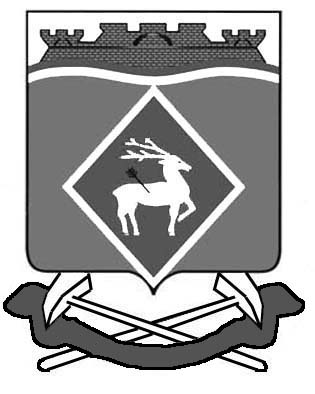 АДМИНИСТРАЦИЯ  ГРУШЕВО-ДУБОВСКОГО СЕЛЬСКОГО ПОСЕЛЕНИЯ  ПОСТАНОВЛЕНИЕОт 23.10.2013 года                                                 х. Грушевка№ 61   В соответствии со статьями 4 и 38 Федерального закона от 7 декабря 2011 г. № 416-ФЗ «О водоснабжении и водоотведении» (Собрание законодательства Российской Федерации, 2011, № 50, ст. 7358) Водного кодекса Российской Федерации (Собрание законодательства Российской Федерации, 2006, N 23, ст. 2381; N 50, ст. 5279; 2007, N 26, ст. 3075; 2008, N 29, ст. 3418; N 30, ст. 3616; 2009, N 30, ст. 3735; N 52, ст. 6441; 2011, N 1, ст. 32), положений СНиП 2.04.02-84* «Водоснабжение. Наружные сети и сооружения» (Официальное издание, М.: ФГУП ЦПП, 2004. Дата редакции: 01.01.2004), территориальных строительных нормативов, . Наружные сети и сооружения» (Официальное издание, Минстрой России - М.: ГУП ЦПП, 1996. Дата редакции: 28.05.1986), СНиП 2.04.01-85* «Внутренний водопровод и канализация зданий» (Официальное издание, М.: ГУП ЦПП, 2003. Дата редакции: 01.01.2003), территориальных строительных нормативов, ПОСТАНОВЛЯЮ:          1. Утвердить  положение «О порядке разработки и утверждения схем водоснабжения  требований к их содержанию на территории  Грушево-Дубовского сельского поселения на период 2014 - 2029 годы» (далее -  положение) согласно приложению.         2. Ведущему специалисту муниципального хозяйства Администрации Грушево-Дубовского сельского поселения Федорову В.Е.:2.1. Осуществлять координацию исполнения мероприятий данного положения.         2.2. Ежеквартально проводить подготовку информации о ходе реализации положения.3. Заведующему сектором экономики и финансов Администрации Грушево-Дубовского сельского поселения Ивановой Н.В. обеспечить финансирование данных мероприятий положения .4. Исполнителям, соисполнителям и участникам:4.1. Обеспечить качественное и своевременное выполнение мероприятий положения;         5. Установить, что в ходе реализации  мероприятия, объемы и источники финансирования подлежат корректировке при формировании проектов бюджетов всех уровней бюджетной системы на соответствующий финансовый год, а также при внесении в них соответствующих изменений.6. Настоящее постановление подлежит официальному опубликованию и  вступает в силу с 01 января 2014 года.7. Контроль за выполнением постановления оставляю за собой.Глава Грушево-Дубовскогосельского поселения						                  С.Л. СягайлоПроект выполнил:Ведущий специалист                                                                          В.Е. Федоров            «Согласовано»                                                                             «Утверждаю»Государственное учреждение                                                  Глава Грушево-ДубовскогоРостовской области                                                                 сельского поселения«Управление эксплуатации                                                     _______________ С.Л.СягайлоГрупповых водопроводов» ____________ А.В. ПередераСХЕМА  ВОДОСНАБЖЕНИЯ   ТЕРРИТОРИИ  ГРУШЕВО-ДУБОВСКОГО  СЕЛЬСКОГО ПОСЕЛЕНИЯ       Разработка схем  водоснабжения направлена на обеспечение бесперебойной, надежной и эффективной работы всех элементов системы водоснабжения, качественного предоставления услуг, модернизацию объектов коммунальной инфраструктуры путем строительства новых объектов. На момент изготовления схем источником водоснабжения Грушево-Дубовского сельского поселения являются подземные и поверхностные воды. На территории сельского поселения существующая система водоснабжения развита неравномерно. Действующие системы водоснабжения имеют: х. Грушевка, х. Голубинка и х. Казьминка, остальные населённые пункты для хозяйственно-питьевых нужд населения используют приусадебные колодцы. Существующие системы водоснабжения тупиковые, не охватывающие всю жилую застройку и не соответствующие требованиям норм пожарной безопасности.      Схема  водоснабжения  разрабатывается   в соответствии  Генеральным  планом  муниципального   образования  «Грушево-Дубовское  сельское поселение», выполненным в соответствии со ст. 26 Градостроительного кодекса РФ, и содержащим рекомендации для    разработки схем  водоснабжения, а именно:Наличие водного объекта для сброса очищенных стоков;Наличие развитой системы водоотведения – отвод бытовых и производственных стоков по самотечно-напорным коллекторам с очисткой на очистных сооружениях. Схема водоотведения разрабатывается в соответствии с Федеральным законом от 7 декабря . № 416-ФЗ «О водоснабжении и водоотведении».Раздел 1.  Существующее положение  в сфере  водоснабжения  Грушево-Дубовского сельского поселения.Муниципальное образование «Грушево-Дубовское  сельское поселение» — одно из поселений Белокалитвинского района, расположено в юге  Белокалитвинского района, в  состав которого входит 6 населенных пунктов:Хутор Грушевка (административный центр);Хутор Дубовойхутор Семимаячный;хутор Чернышев;хутор Голубинка;хутор Казьминка;На  территории  Грушево-Дубовского сельского поселения расположено  730  личных  хозяйств,  проживает   2439  человек.   Укрупненные показатели потребления населением воды (водоснабжения )при отсутствии приборов учёта(удельный расход на 1 жит. (среднесут.) за год.)Таблица №1Схема №1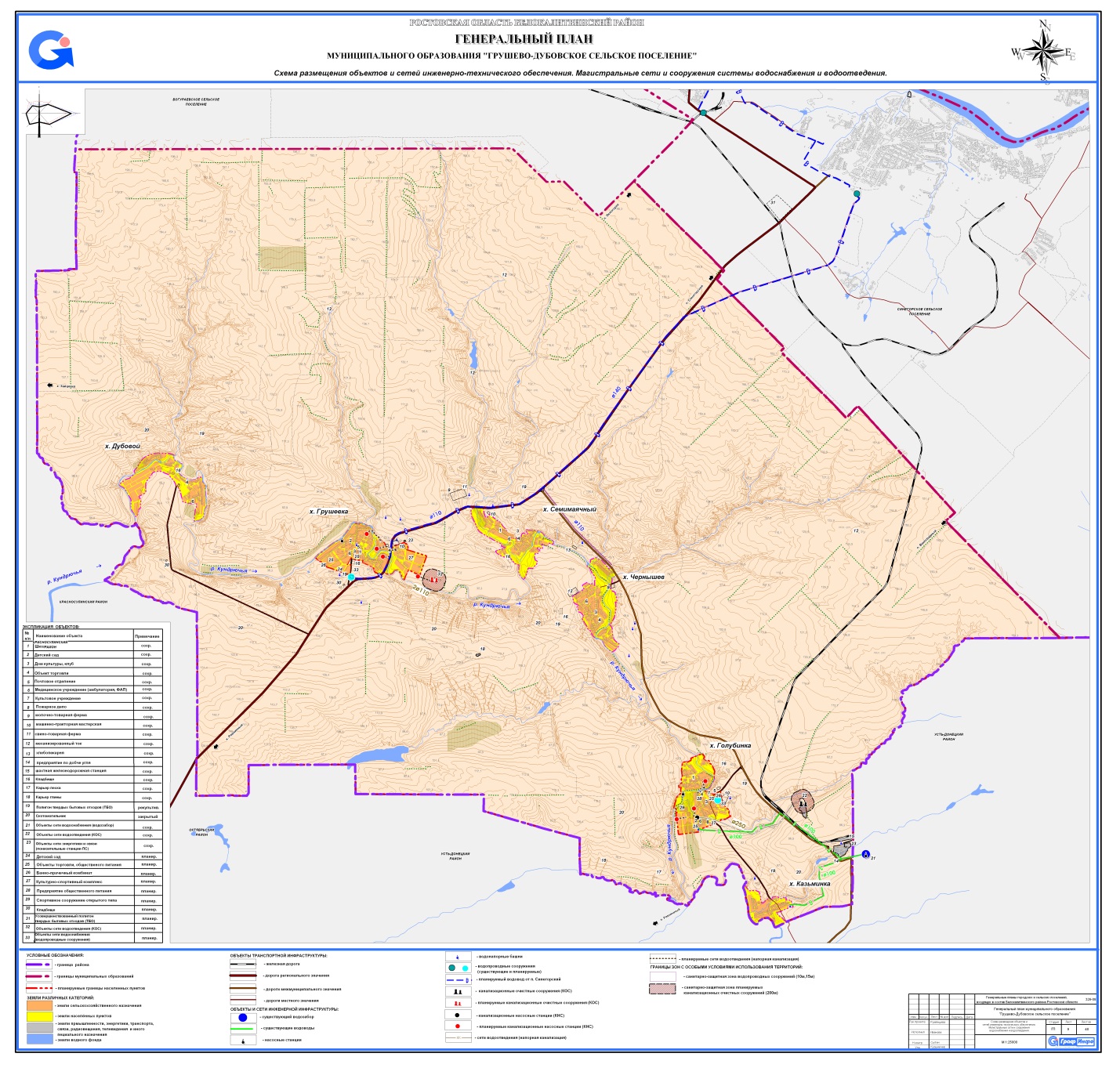 В соответствии со СНиП 2.04.02-84 приняты следующие нормы водоснабжения:- 160 л/сут на одного человека – обеспечение хозяйственно-питьевых нужд населения, проживающего в жилых домах, оборудованных внутренним водопроводом и канализацией;- 90 л/сут. на одного человека – норма расхода воды на полив улиц и зеленых насаждений (в настоящее время полив осуществляется от приусадебных колодцев);- 20% от расхода на хозяйственно-питьевые нужды населения приняты дополнительно на обеспечение его продуктами, оказание бытовых услуг и прочее.Водопотребление Грушево-Дубовского сельского поселения на расчётный период составляет: 914,10м³/сут.Данные по расходу воды по всем населенным пунктам поселения на расчетный срок представлены в таблице № 2Таблица водопотребления  населенных пунктов Грушево-Дубовского сельского поселенияТаблица № 2х. Грушевка.Расчетные расходы воды приведены в таблице № 3.Расходы воды на пожаротушение приняты по СНиП 2.04.01.85*, 2.04.02-84,2.08.02-89* и составляет:- на наружное – 10л/с;- на внутреннее – 2 струи по 2,5л/с  (действующий дом культуры с эстрадой).Время тушения пожара – 3 часа, количество пожаров 1.Расчетные расходы воды приведены в таблицах 1, 2.Для гарантированного водоснабжения проектом предлагается:- проложить водовод ø110 от площадки водопроводных сооружений п. Синегорский;- устройство площадки водопроводных сооружений с размещением на ней: двух резервуаров чистой воды по  каждый;- устройство кольцевой сети с тупиковыми участками объединённого хозяйственно-питьевого и противопожарного водопровода диаметрами 160÷63 мм; - переключение водонапорной башни и действующей сети водопровода на вновь прокладываемую сеть.Водопроводная сеть планируется диаметрами 110÷63 мм из полиэтиленовых труб ПЭ100 SDR17 ГОСТ 18599-2001(диаметр 160мм предлагается для ¨обвязки¨ площадки водопроводных сооружений).На сети предусматривается устройство колодцев из сборных ж/б элементов по ТПР 901-09-11.84 для установки в них пожарных гидрантов с радиусом действия 100÷150м и отключающей арматуры. В качестве контррезервуара проектом предлагается устройство водонапорной башни (V=50м³, H=12м) в западной части хутора Грушевка.Для учёта расхода воды проектом предусматривается устройство водомерных узлов в каждом здании, оборудованном внутренним водопроводом. Водопроводные сооружения должны иметь зоны санитарной охраны в соответствии со СНиП 2.04.02-84 и СанПиН 2.1.4.1110-02, для каждого из которых организацией-проектировщиком разрабатывается комплекс мероприятий по защите источника водоснабжения и определены его границы.Схема водоснабжения х. Грушевка приведена на схеме №33«Схема размещения объектов и сетей инженерно-технического обеспечения. Магистральные сети и сооружения системы водоснабжения. Населённый пункт х. Грушевка. М  1: 5 000».В таблице № 3 представлены данные по водопотреблению и водоотведению для новых микрорайонов и кварталов на расчетный срок.Таблица расчетов  водопотребления  проектируемых жилых кварталов хутор Грушевка.Таблица № 3х. Голубинка.Расчетные расходы воды приведены в таблице №1.3.Расходы воды на пожаротушение приняты по СНиП 2.04.01.85*, 2.04.02-84,2.08.02-89* и составляет:- на наружное – 10л/с (двухэтажная застройка);- на внутреннее – 2 струи по 2,5л/с  (дом культуры на250мест с эстрадой).Время тушения пожара – 3 часа, количество пожаров 1 .Расчетные расходы воды приведены в таблице № 4.Предлагается устройство единой системы водоснабжения х. Голубинка. В качестве источника водоснабжения приняты две действующие артезианские скважины Садкинского водозабора с дебитом 250 м3/сут каждая. При этом рекомендуемый режим работы для скважин поочередный: день работает, день в резерве.По действующему водоводу диаметром  вода подаётся на площадку водопроводных сооружений, размещаемую на окраине центральной части хутора. На площадке предлагается разместить два резервуара чистой воды по  каждый и насосную станцию второго подъёма (q=65м³/час, H=20м), которая подаёт воду непосредственно в водопроводную сеть хутора. Планируется устройство кольцевой водопроводной сети объединённого хозяйственно-питьевого и противопожарного водопровода для южной и центральной частей хутора, где сосредоточены общественные здания и здания коммунального назначения. Северную часть хутора, где располагаются жилые дома, предполагается оснастить тупиковой сетью водопровода хозяйственно-питьевого назначения. Прибрежный колодец необходимо законсервировать на случай чрезвычайных ситуаций.Планируется водоснабжение жилых домов по ул. Степной от индивидуальных шахтных колодцев, оснащенных насосными установками погружного или всасывающего типа, рассчитываемых от количества человек, населяющего каждый конкретный дом.Для обеспечения пожарной безопасности этой части хутора проектом предлагается устройство парных противопожарных резервуаров закрытого типа, общей ёмкостью 108м³. Резервуары оснащены водоприёмными колодцами для возможности применения мотопомп, а также разворотными площадками 12х12 для пожарной техники. Объём резервуаров принят ориентировочно из условия расхода воды на наружное пожаротушение 10л/с и может быть уточнён при рабочем проектировании в соответствии с действительным строительным объёмом возводимых зданий и сооружений.Водопроводная сеть планируется диаметром 63÷160 мм из полиэтиленовых труб ПЭ100 SDR17 ГОСТ 18599-2001(диаметр 160мм предлагается для ¨обвязки¨ площадки водопроводных сооружений).На сети предусматривается устройство колодцев из сборных ж/б элементов по ТПР 901-09-11.84 для установки в них пожарных гидрантов с радиусом действия 100÷150м и отключающей арматуры. В качестве контррезервуара проектом предлагается устройство водонапорной башни (V=50м³, H=12м) в западной части хутора Голубинка.Для учёта расхода воды проектом предусматривается устройство водомерных узлов в каждом здании, оборудованном внутренним водопроводом. Водомерным узлом проектируется также оснастить насосную станцию второго подъёма на площадке водопроводных сооружений.Водозаборные и водопроводные сооружения должны иметь зоны санитарной охраны трёх поясов в соответствии со СНиП 2.04.02-84 и СанПиН 2.1.4.1110-02, для каждого из которых организацией-проектировщиком разрабатывается комплекс мероприятий по защите источника водоснабжения и определены его границы.Схема водоснабжения х. Голубинка приведена на схеме №34«Схема размещения объектов и сетей инженерно-технического обеспечения. Магистральные сети и сооружения системы водоснабжения. Населённый пункт х. Голубинка. М  1: 5 000».В таблице № 4 представлены данные по водопотреблению и водоотведению для новых микрорайонов и кварталов на расчетный срок.Таблица водопотребления  проектируемых жилых кварталов хутора ГолубинкаТаблица № 4х. Казьминка.Расчетные расходы воды приведены в таблице №1.3Для гарантированного водоснабжения рекомендуется:- развитие существующих сетей водопровода;- устройство кольцевой сети с тупиковыми участками объединённого хозяйственно-питьевого, противопожарного и поливочного водопровода ø110÷63 мм;- переключение действующих сетей водопровода на планируемые;- поэтапная замена существующих водопроводных сетей.На кольцевой сети рекомендуется устройство колодцев из сборных железобетонных элементов по ТПР 91-09-11.84 для установки в них пожарных гидрантов с радиусом действия 100÷150м и отключающей арматуры. На территориях, удалённых от кольцевых участков водопроводной сети, рекомендуется обеспечение наружного пожаротушения от парных противопожарных резервуаров закрытого типа, емкость каждого из которых составляет . Резервуары оснащены водоприемными колодцами для возможности применения мотопомп, а также разворотными площадками размером 12х12 м для пожарной техники. Объем резервуаров принят ориентировочно из условия расхода воды на наружное пожаротушение 10 л/с и может быть уточнен при рабочем проектировании в соответствии с действительным строительным объемом возводимых зданий и сооружений.Для внутреннего пожаротушения рекомендуется оснащать жилые дома индивидуальными устройствами внутриквартирного пожаротушения Для учёта расхода воды рекомендуется устройство водомерных узлов в каждом здании, оборудованном внутренним водопроводом. Х. Дубовой, х. Семимаячный, х. Чернышев.Проектом планируется оснащать жилые дома усадебного типа на х. Дубовой автономными системами водоснабжения. Для водоснабжения  коттеджей могут использоваться индивидуальные трубчатые или шахтные колодцы, расположенные в непосредственной близости от жилого дома и оборудованные насосными станциями для коттеджей, в состав которых входят: либо погружной насос с указателями уровней, устанавливаемый непосредственно в колодце, либо самовсасывающий насос, устанавливаемый в жилом доме, приборы учета потока и давления и управления насосом, а также фильтр тонкой очистки на входе и мембранный бак на  устанавливаются в подсобном помещении жилого дома.При использовании автономных систем водоснабжения необходимо обеспечить контроль за качеством воды, которое должно соответствовать требованиям местных санитарно-эпидемиологических служб. При несоответствии качества воды нормативам на питьевую воду ее возможно использовать только на хозяйственные (технические) нужды, а для питья необходимо использовать бутилированную воду или кипятить получаемую из автономных систем.Подобные насосные установки имеют широкий ряд модификаций различных фирм, надежны в эксплуатации и сравнительно дешевы, имеют сертификаты РФ.Для учёта расхода воды планируется устройство водомерных узлов в каждом здании, оборудованным внутренним водопроводом в соответствии с гл.11 СниП 2.04.01-85* «Внутренний водопровод и канализация зданий» М. 1996 г. Гарантированное водоснабжение хуторов Семимаячный и Чернышев будет возможно после строительства водовода от площадки водопроводных сооружений  п.  Синегорского сельского поселения до х. Грушевка, который планируется проложить в непосредственной близости от этих хуторов.Раздел 2. Балансы производительности сооружений системы водоснабжения и потребления воды в зонах действия источников водоснабженияТаблица № 5Раздел 3. Перспективное потребление коммунальных ресурсов в сфере водоснабжения            1. Количество расчётных дней в году: 365 — для населения; 183 — для полива (аналог — Ростов на Дону)2. СНиП 2.04.02-84* «Водоснабжение. Наружные сети и сооружения» М.1985.3. СНиП 2.04.03-85 «Канализация. Наружные сети и сооружения» М.1986. 4. 160 л/сут на человека - среднесуточная норма водопотребления, принята в соответствии со СНиП 2.04.02-84 п. 2.1, табл.1 и признана международным сообществом достаточной для удовлетворения физиологических потребностей человека      (журнал «Сантехника» №2 за ., издательство «АВОК-ПРЕСС» стр.15).Для водоснабжения   коттеджей могут использоваться индивидуальные трубчатые или шахтные колодцы, расположенные в непосредственной близости от жилого дома и оборудованные насосными станциями для коттеджей, в состав которых входят: либо погружной насос с указателями уровней, устанавливаемый непосредственно в колодце, либо самовсасывающий насос, устанавливаемый в жилом доме, приборы учета потока и давления и управления насосом, а также фильтр тонкой очистки на входе и мембранный бак на 50л устанавливаются в подсобном помещении жилого дома.В соответствии с качеством исходной воды, которое устанавливается местными санитарно-эпидемиологическими службами надзора, возможно использование воды не только на хозяйственные, но и на питьевые нужды тоже. В противном случае, для питья необходимо использовать бутилированную воду или кипятить получаемую.Подобные насосные установки имеют широкий ряд модификаций различных фирм, надежны в эксплуатации и сравнительно дешевы, имеют сертификаты РФ. Для учёта расхода воды планируется устройство водомерных узлов в каждом здании, оборудованным внутренним водопроводом в соответствии с гл.11 СНиП 2.04.01-85* «Внутренний водопровод и канализация зданий» М. 1996г. Раздел 4. Предложения по строительству, реконструкции и модернизации объектов систем водоснабжения.Таблица № 6                                         Для гарантированного водоснабжения территории  поселения планируется:- при полном благоустройстве (устройство водопроводных сетей внутри каждого дома, общественных зданий и зданий коммунального назначения) проектом предусматривается устройство в х. Голубинка, Казьминка произвести врезку в существующие сети водоснабжения от Садкинского водозабора, в х. Грушевка произвести строительство нового водовода из п. Синегорский Белокалитвинского района к х. Грушевка  Ожидаемая водоотдача принята 10м3/час, по аналогии с действующей.      Проектируемую водопроводную сеть предлагается выполнить кольцевой из полиэтиленовых труб ПЭ100 SDR17 Ø110÷63 ГОСТ 18599-2001. На сети предусматривается устройство колодцев из сборных ж.б. элементов по ТПР 91-09-11.84 для установки отключающей арматуры. Для регулирования неравномерности водопотребления проектом предусматривается устройство водонапорной башни Рожновского вместимостью 25м3 и высотой опоры 15м.На вводах в здания проектируется устройство водомерных узлов в соответствии с гл.11 СниП 2.04.01-85* «Внутренний водопровод и канализация зданий».С введением в эксплуатацию проектируемых артезианских скважин действующие артезианские скважины подлежат консервации на случай чрезвычайной ситуации.Раздел 5. Предложения по строительству, реконструкции и модернизации линейных объектов централизованных систем водоснабженияПредложения по строительству, реконструкции и модернизации линейных объектов централизованных систем водоснабжения  Грушево-Дубовского  сельского  поселения  разработаны  в  соответствии  с Генеральным  планом  развития  поселения  до 2029 года. Разработка проектно-сметной документации на реконструкцию, модернизацию существующих и строительство новых водопроводных сетей;  Раздел 6. Экологические аспекты мероприятий по строительству и реконструкции объектов централизованной системы водоснабжения.Предприятие, оказывающее услуги по водоснабжению, государственное унитарное предприятие ростовской области «Управление развитием систем водоснабжения» (ГУП РО «УРСВ») регулярно проводит анализ на качество питьевой воды. Проводится отбор проб на каждой скважине водозабора. Качество   питьевой воды   соответствует  требованиям СанПиН 2.1.4.1074-01 «Питьевая вода. Гигиенические  требования к качеству центральных систем питьевого водоснабжения» по всем показателям кроме показателя «Жесткость общая».Результаты исследования качества воды показывают, что вода из данного водного бассейна при сливе на почву и попадании в реки не будет оказывать вредного воздействия на окружающую среду.Раздел 7. Оценка капитальных вложений в новое строительство, реконструкцию и модернизацию объектов централизованных систем водоснабжения               Реализация схем предусматривает: проектирование и  строительство на  территории  Грушево-Дубовского  сельского поселения;   -  в х Голубинка  -  реконструкция существующих сетей протяженностью 7.9 км, строительство новой ветки по ул. Центральная, Садовая, Новая, Школьная, Набережная, Веселая.- в х. Казьминка -   реконструкция существующих сетей протяженностью 1.8 км . по ул. Набережная.-в х. Грушевка -  прокладка водовода от  существующей ветки п. Синегорский к х. Грушевка, строительство разводящей сети протяженностью 6.5 км, устройство водонапорной  башни  25 м3 .Капитальные вложения в сумме 18886,562  тыс.руб., на первом этапе, позволят выполнить проектирование на строительство 9,2 км  новых сетей  для водоснабжения по населённым пунктам ;- х . Казьминка  -1,8 км-х. Голубинка -7,9  км.-х. Грушевка – 6,5 км.Схема разработана ведущим специалистом                                                   В.Е. ФедоровПриложение №2К постановлениюАдминистрации Грушево-Дубовского сельского поселения            «Согласовано»                                                                             «Утверждаю»Государственное учреждение                                                  Глава Грушево-ДубовскогоРостовской области                                                                 сельского поселения«Управление эксплуатации                                                     _______________ С.Л.СягайлоГрупповых водопроводов» ____________ А.В. ПередераСХЕМА  ВОДООТВЕДЕНИЯ   ТЕРРИТОРИИ  ГРУШЕВО-ДУБОВСКОГО  СЕЛЬСКОГО ПОСЕЛЕНИЯРазработка схем  водоотведения направлена на обеспечение бесперебойной, надежной и эффективной работы всех элементов системы водоотведения, качественного предоставления услуг, модернизацию объектов коммунальной инфраструктуры путем строительства новых объектов. На момент разработки  схемы система водоотведения в Грушево-Дубовском сельском поселении отсутствует.        Схема  водоотведения  разрабатывается   в соответствии  Генеральным  планом  муниципального   образования  «Грушево-Дубовское сельское поселение», выполненным в соответствии со ст. 26 Градостроительного кодекса РФ, и содержащим рекомендации для    разработки схем  водоотведения, а именно:Наличие водного объекта для сброса очищенных стоков;Наличие развитой системы водоотведения – отвод бытовых и производственных стоков по самотечно-напорным коллекторам с очисткой на очистных сооружениях. Схема водоотведения разрабатывается в соответствии с Федеральным законом от 7 декабря . № 416-ФЗ «О водоснабжении и водоотведении».Раздел 1.  Существующее положение  в сфере  водоотведения  Грушево-Дубовского сельского поселения.Муниципальное образование «Грушево-Дубовское  сельское поселение» — одно из поселений Белокалитвинского района, расположено в юге  Белокалитвинского района, в  состав которого входит 6 населенных пунктов:Хутор Грушевка (административный центр);Хутор Дубовойхутор Семимаячный;хутор Чернышев;хутор Голубинка;хутор Казьминка;На  территории  Грушево-Дубовского сельского поселения расположено  730  личных  хозяйств,  проживает   2439  человек.   Укрупненные показатели потребления населением воды (водоотведения )при отсутствии приборов учёта(удельный расход на 1 жит. (среднесут.) за год.)Таблица № 7х. ГрушевкаВ настоящее время строения  и здания хутора Грушевка оборудованы надворными уборными, сточные воды из которых периодически вывозятся в места, указанные органами санитарно-эпидемиологического надзора. Таблица № 8       х. ДубовойВ настоящее время жилые и общественные здания хутора Дубовой оборудованы надворными уборными. Таблица № 9  х. Семимаячный   В настоящее время жилые и общественные здания хутора Семимаячный оборудованы надворными уборными, сточные воды из которых периодически вывозится в места, указанные органами санитарно-эпидемиологического надзора. Таблица № 10   х. Чернышев.В настоящее время жилые и общественные здания хутора Чернышев оборудованы надворными уборными.                                                                                                                             Таблица № 11х. Голубинка.В настоящее время жилые и общественные здания хутора Голубинка оборудованы надворными уборными.                                                                                                             Таблица № 12х. КазьминкаВ настоящее время жилые и общественные здания хутора Казьминка оборудованы надворными уборными.                                                                                                                           Таблица № 13Раздел 2.   Перспективные расчетные расходы сточных водВ соответствии со СНиП 2.04.02-84 приняты следующие нормы водоснабжения:- 160 л/сут на одного человека – обеспечение хозяйственно-питьевых нужд населения, проживающего в жилых домах, оборудованных внутренним водопроводом и канализацией;- 90 л/сут. на одного человека – норма расхода воды на полив улиц и зеленых насаждений (в настоящее время полив осуществляется от приусадебных колодцев);- 20% от расхода на хозяйственно-питьевые нужды населения приняты дополнительно на обеспечение его продуктами, оказание бытовых услуг и прочее.Водопотребление Грушево-Дубовского сельского поселения на расчётный период составляет: 914,10м³/сут.Данные по расходу воды по всем населенным пунктам поселения на расчетный срок представлены в таблице 2.1.3.Таблица водопотребления и водоотведения населенных пунктов Грушево-Дубовского сельского поселения                                                                                                  Таблица № 14х. Грушевка.Расчетные расходы воды приведены в таблице 2.1.3.Расходы воды на пожаротушение приняты по СНиП 2.04.01.85*, 2.04.02-84,2.08.02-89* и составляет:- на наружное – 10л/с;- на внутреннее – 2 струи по 2,5л/с  (действующий дом культуры с эстрадой).Время тушения пожара – 3 часа, количество пожаров 1.Расчетные расходы воды приведены в таблицах 1, 2.Для гарантированного водоснабжения проектом предлагается:- проложить водовод ø110 от площадки водопроводных сооружений п. Синегорский;- устройство площадки водопроводных сооружений с размещением на ней: двух резервуаров чистой воды по  каждый;- устройство кольцевой сети с тупиковыми участками объединённого хозяйственно-питьевого и противопожарного водопровода диаметрами 160÷63 мм; - переключение водонапорной башни и действующей сети водопровода на вновь прокладываемую сеть.Водопроводная сеть планируется диаметрами 110÷63 мм из полиэтиленовых труб ПЭ100 SDR17 ГОСТ 18599-2001(диаметр 160мм предлагается для ¨обвязки¨ площадки водопроводных сооружений).На сети предусматривается устройство колодцев из сборных ж/б элементов по ТПР 901-09-11.84 для установки в них пожарных гидрантов с радиусом действия 100÷150м и отключающей арматуры. В качестве контррезервуара проектом предлагается устройство водонапорной башни (V=50м³, H=12м) в западной части хутора Грушевка.Для учёта расхода воды проектом предусматривается устройство водомерных узлов в каждом здании, оборудованном внутренним водопроводом. Водопроводные сооружения должны иметь зоны санитарной охраны в соответствии со СниП 2.04.02-84 и СанПиН 2.1.4.1110-02, для каждого из которых организацией-проектировщиком разрабатывается комплекс мероприятий по защите источника водоснабжения и определены его границы.Схема водоснабжения х. Грушевка приведена на схеме №33«Схема размещения объектов и сетей инженерно-технического обеспечения. Магистральные сети и сооружения системы водоснабжения. Населённый пункт х. Грушевка. М  1: 5 000».В таблице № 15. представлены данные по  водоотведению для новых микрорайонов и кварталов на расчетный срок.Схема № 2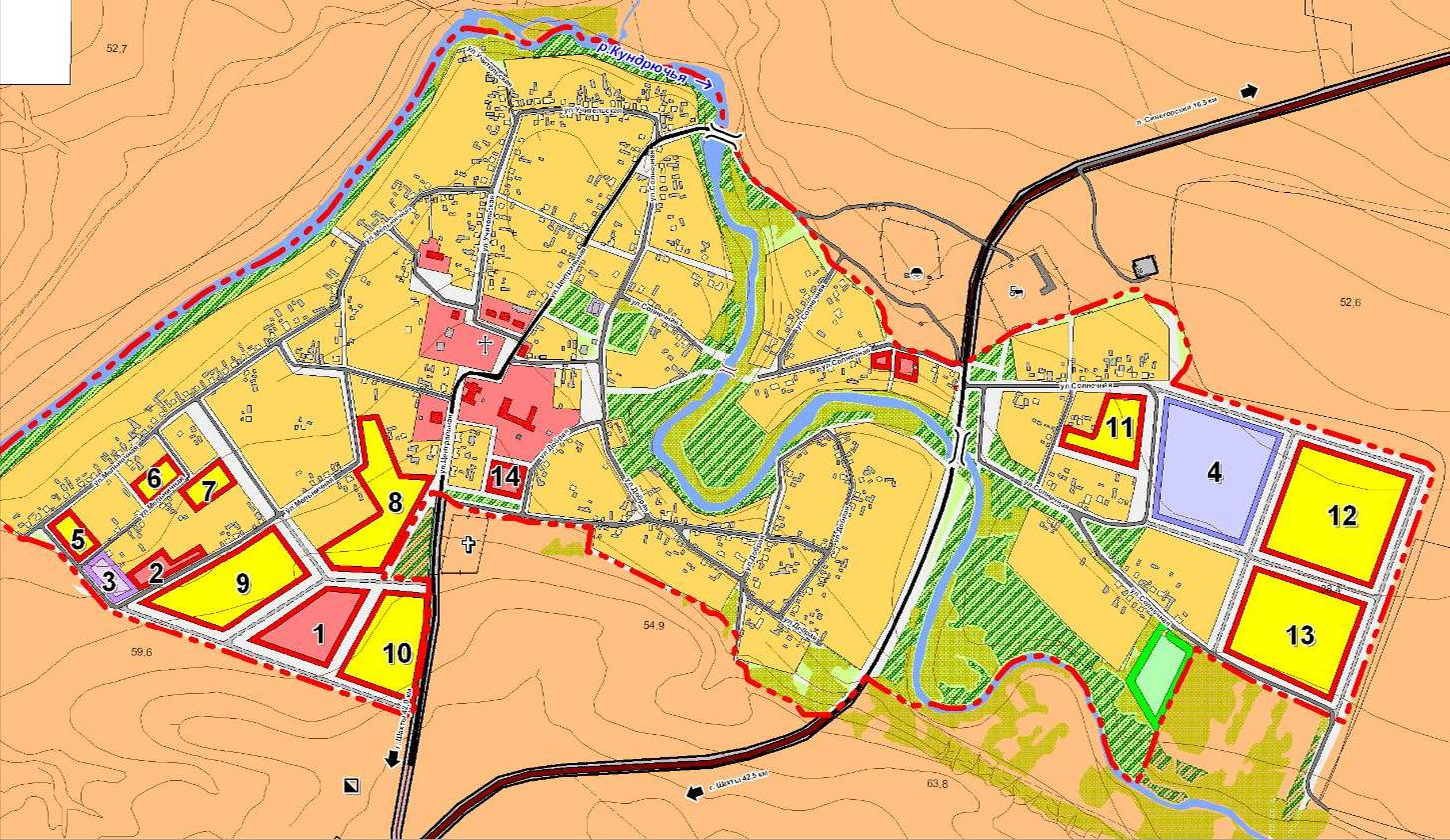 Таблица водопотребления и водоотведения проектируемых жилых кварталов хутор Грушевка.Таблица 2.1.4.х. Голубинка.Расчетные расходы воды приведены в таблице 2.1.3.Расходы воды на пожаротушение приняты по СНиП 2.04.01.85*, 2.04.02-84,2.08.02-89* и составляет:- на наружное – 10л/с (двухэтажная застройка);- на внутреннее – 2 струи по 2,5л/с  (дом культуры на250мест с эстрадой).Время тушения пожара – 3 часа, количество пожаров 1 .Расчетные расходы воды приведены в таблицах 1, 2.Предлагается устройство единой системы водоснабжения х. Голубинка. В качестве источника водоснабжения приняты две действующие артезианские скважины Садкинского водозабора с дебитом 250 м3/сут каждая. При этом рекомендуемый режим работы для скважин поочередный: день работает, день в резерве.По действующему водоводу диаметром  вода подаётся на площадку водопроводных сооружений, размещаемую на окраине центральной части хутора. На площадке предлагается разместить два резервуара чистой воды по  каждый и насосную станцию второго подъёма (q=65м³/час, H=20м), которая подаёт воду непосредственно в водопроводную сеть хутора. Планируется устройство кольцевой водопроводной сети объединённого хозяйственно-питьевого и противопожарного водопровода для южной и центральной частей хутора, где сосредоточены общественные здания и здания коммунального назначения. Северную часть хутора, где располагаются жилые дома, предполагается оснастить тупиковой сетью водопровода хозяйственно-питьевого назначения. Прибрежный колодец необходимо законсервировать на случай чрезвычайных ситуаций.Планируется водоснабжение жилых домов по ул. Степной от индивидуальных шахтных колодцев, оснащенных насосными установками погружного или всасывающего типа, рассчитываемых от количества человек, населяющего каждый конкретный дом.Для обеспечения пожарной безопасности этой части хутора проектом предлагается устройство парных противопожарных резервуаров закрытого типа, общей ёмкостью 108м³. Резервуары оснащены водоприёмными колодцами для возможности применения мотопомп, а также разворотными площадками 12х12 для пожарной техники. Объём резервуаров принят ориентировочно из условия расхода воды на наружное пожаротушение 10л/с и может быть уточнён при рабочем проектировании в соответствии с действительным строительным объёмом возводимых зданий и сооружений.Водопроводная сеть планируется диаметром 63÷160 мм из полиэтиленовых труб ПЭ100 SDR17 ГОСТ 18599-2001(диаметр 160мм предлагается для ¨обвязки¨ площадки водопроводных сооружений).На сети предусматривается устройство колодцев из сборных ж/б элементов по ТПР 901-09-11.84 для установки в них пожарных гидрантов с радиусом действия 100÷150м и отключающей арматуры. В качестве контррезервуара проектом предлагается устройство водонапорной башни (V=50м³, H=12м) в западной части хутора Голубинка.Для учёта расхода воды проектом предусматривается устройство водомерных узлов в каждом здании, оборудованном внутренним водопроводом. Водомерным узлом проектируется также оснастить насосную станцию второго подъёма на площадке водопроводных сооружений.Водозаборные и водопроводные сооружения должны иметь зоны санитарной охраны трёх поясов в соответствии со СНиП 2.04.02-84 и СанПиН 2.1.4.1110-02, для каждого из которых организацией-проектировщиком разрабатывается комплекс мероприятий по защите источника водоснабжения и определены его границы.Схема водоснабжения х. Голубинка приведена на схеме №34«Схема размещения объектов и сетей инженерно-технического обеспечения. Магистральные сети и сооружения системы водоснабжения. Населённый пункт х. Голубинка. М  1: 5 000».В таблице 2.1.5. представлены данные по водопотреблению и водоотведению для новых микрорайонов и кварталов на расчетный срок.Схема № 3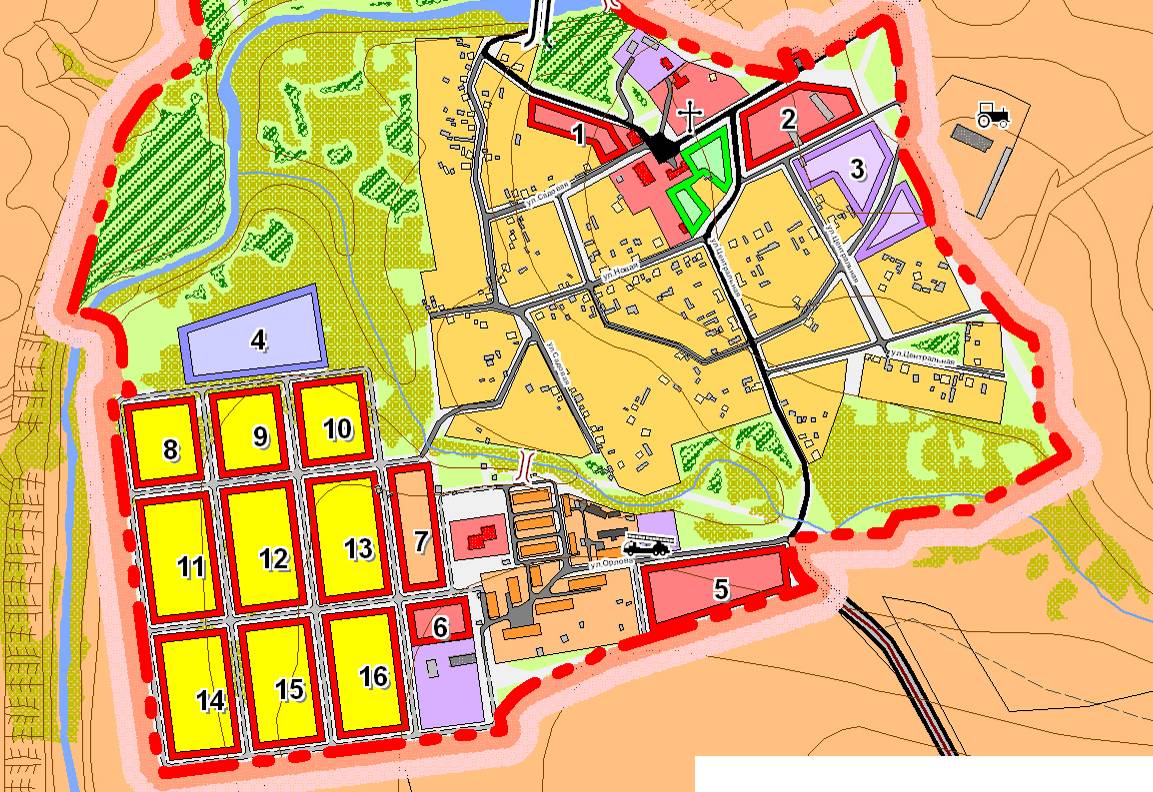 Таблица водопотребления и водоотведения проектируемых жилых кварталов хутора ГолубинкаТаблица № 16.х. Казьминка.Расчетные расходы воды приведены в таблице 2.1.3.Для гарантированного водоснабжения рекомендуется:- развитие существующих сетей водопровода;- устройство кольцевой сети с тупиковыми участками объединённого хозяйственно-питьевого, противопожарного и поливочного водопровода ø110÷63 мм;- переключение действующих сетей водопровода на планируемые;- поэтапная замена существующих водопроводных сетей.На кольцевой сети рекомендуется устройство колодцев из сборных железобетонных элементов по ТПР 91-09-11.84 для установки в них пожарных гидрантов с радиусом действия 100÷150м и отключающей арматуры. На территориях, удалённых от кольцевых участков водопроводной сети, рекомендуется обеспечение наружного пожаротушения от парных противопожарных резервуаров закрытого типа, емкость каждого из которых составляет . Резервуары оснащены водоприемными колодцами для возможности применения мотопомп, а также разворотными площадками размером 12х12 м для пожарной техники. Объем резервуаров принят ориентировочно из условия расхода воды на наружное пожаротушение 10 л/с и может быть уточнен при рабочем проектировании в соответствии с действительным строительным объемом возводимых зданий и сооружений.Для внутреннего пожаротушения рекомендуется оснащать жилые дома индивидуальными устройствами внутриквартирного пожаротушения Для учёта расхода воды рекомендуется устройство водомерных узлов в каждом здании, оборудованном внутренним водопроводом.                                                                             Схема № 4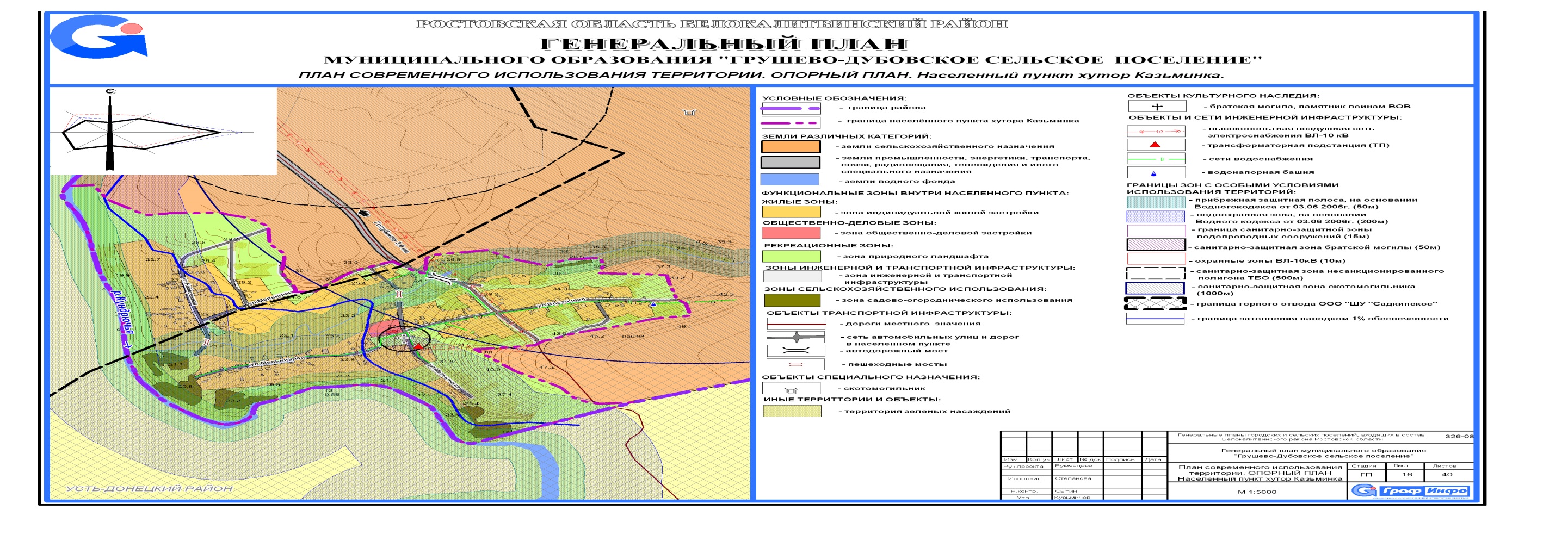 х. Дубовой, х. Семимаячный, х. Чернышев.Проектом планируется оснащать жилые дома усадебного типа на х. Дубовой автономными системами водоснабжения. Для водоснабжения  коттеджей могут использоваться индивидуальные трубчатые или шахтные колодцы, расположенные в непосредственной близости от жилого дома и оборудованные насосными станциями для коттеджей, в состав которых входят: либо погружной насос с указателями уровней, устанавливаемый непосредственно в колодце, либо самовсасывающий насос, устанавливаемый в жилом доме, приборы учета потока и давления и управления насосом, а также фильтр тонкой очистки на входе и мембранный бак на  устанавливаются в подсобном помещении жилого дома.При использовании автономных систем водоснабжения необходимо обеспечить контроль за качеством воды, которое должно соответствовать требованиям местных санитарно-эпидемиологических служб. При несоответствии качества воды нормативам на питьевую воду ее возможно использовать только на хозяйственные (технические) нужды, а для питья необходимо использовать бутилированную воду или кипятить получаемую из автономных систем.Подобные насосные установки имеют широкий ряд модификаций различных фирм, надежны в эксплуатации и сравнительно дешевы, имеют сертификаты РФ.Для учёта расхода воды планируется устройство водомерных узлов в каждом здании, оборудованным внутренним водопроводом в соответствии с гл.11 СНиП 2.04.01-85* «Внутренний водопровод и канализация зданий» М. 1996 г. Гарантированное водоснабжение хуторов Семимаячный и Чернышев будет возможно после строительства водовода от площадки водопроводных сооружений  п. Синегорский Синегорского сельского поселения до х. Грушевка, который планируется проложить в непосредственной близости от этих хуторов.Раздел 3. Предложения по строительству, реконструкции и модернизации (техническому перевооружению) объектов централизованных систем водоотведенияОснащение локальными очистными сооружениями модельного ряда Биокси" фирмы "ЭКСО", всего -  2 комплекса,  в том числе:Предлагается устройство единой системы водоотведения для всего хутора Грушевка. Сточные воды от жилой застройки и зданий коммунального назначения системой самотечно-напорных коллекторов отводятся на планируемые канализационные очистные сооружения контейнерного типа фирмы «ЭКОС» производительностью 400 м³/сут полной биологической очистки с доочисткой и доведением очищенных сточных вод до соответствия требованиям РФ выпуска в водоём рыбохозяйственного значения 1 категории с последующим выпуском рассеянного типа в р. Кундрючья.Так как значительная часть жилой зоны х. Грушевка размещена в водоохранной зоне реки Кундрючья и ниже максимального уровня 1% обеспеченности на р. Кундрючья, при размещении у хутора Грушевка элементов систем водоотведения проектом предусматривается:«безраструбное» соединение отводящих трубопроводов;люки смотровых колодцев предусматриваются с водонепроницаемыми уплотнителями;оснащение канализационных насосных станций с наземным павильоном, входная дверь в который выполняется металлической с водонепроницаемым уплотнителем;использование в конструкциях канализационных колодцев и насосных станций водонепроницаемых бетонов марки не ниже W6;нанесение на все бетонные и железобетонные конструкции гидроизоляции, выполненной по технологии «Пенетрон».Расчётные величины сточных вод приведены в таблице 2.Схема водоотведения х. Грушевка приведена на схеме №35 «Схема размещения объектов и сетей инженерно-технического обеспечения. Магистральные сети и сооружения системы водоотведения. Населённый пункт х. Грушевка. М  1: 5000».х. Голубинка.В настоящее время основная часть жилых и общественных зданий хутора Голубинка оборудована надворными уборными.Сетями бытовой канализации оснащена южная часть хутора, сточные воды от которой отводятся самотечными коллекторами на КНС, перекачивающую их на канализационные очистные сооружения биологической очистки «ТАБС-110», принадлежащие ООО «Шахтинская» и расположенные в  к юго-востоку от х. Голубинка. Проектная мощность КОС 2,6 тыс. м3/сут, фактическая загруженность очистных сооружений составляет 110 м3/сут.Очищенные и обеззараженные сточные воды отводятся в балку «Третья» и далее в р. Кундрючья.Предлагается устройство единой системы водоотведения для всего хутора Голубинка ( кроме домов по ул. Степной). Сточные воды от жилой застройки и зданий коммунального назначения системой самотечно-напорных коллекторов отводятся в действующую канализационную насосную станцию, перекачивающую сточные воды на действующие канализационные очистные сооружения полной биологической очистки с доочисткой. Так как балка Третья проходит по территории х. Голубинка, то рекомендуется дополнить действующие КОС блоком доочистки фирмы «ЭКОС» производительностью 200 м3/сутки.Технология доочистки фирмой «ЭКОС» разработана на выполнение природоохранных нормативов РФ с обеспечением требований к источникам рыбохозяйственного назначения 1 категории водопользования, что позволяет использовать оборудование в зонах строгой санитарной охраны. Так как значительная часть жилой зоны х. Голубинка размещена в водоохранной зоне реки Кундрючья и ниже максимального уровня 1% обеспеченности на р. Кундрючья у х. Голубинка, при размещении там элементов систем водоотведения проектом предусматривается:«безраструбное» соединение отводящих трубопроводов; люки смотровых колодцев предусматриваются с водонепроницаемыми уплотнителями ; оснащение канализационных насосных станций с наземным павильоном, входная дверь в который выполняется металлической с водонепроницаемым уплотнителем; использование в конструкциях канализационных колодцев и насосных станций водонепроницаемых бетонов марки не ниже W6;нанесение на все бетонные и железобетонные конструкции гидроизоляции, выполненной по технологии «Пенетрон».Индивидуальные жилые дома по ул. Степной предлагается оснастить локальными очистными сооружениями модельного ряда «Биокси» фирмы «ЭКСО», не требующими фильтрующих траншей или полей фильтрации и обеспечивающих 98%-ную степень очистки, которая соответствует всем Российским нормативам по очищенной сточной воде. Производительность установки очистки сточных вод модельного ряда «Биокси» зависит от количества обслуживаемых лиц и имеет все необходимые сертификаты и гигиенические заключения.При использовании установки «Биокси» не нужно использовать ассенизационную машину, отсутствует необходимость планировать подъезд к месту расположения установки, т.к. отвод очищенной воды может осуществляться в дренажный колодец самотёком или на рельеф местности, или по рекомендации производителя, использоваться для полива приусадебного участка.Расчётные величины сточных вод приведены в таблице 2.1.3.Схема водоотведения х. Голубинка приведена на схеме №36«Схема размещения объектов и сетей инженерно-технического обеспечения. Магистральные сети и сооружения системы водоотведения. Населённый пункт х. Голубинка. М  1: 5000».                                                                                                                                        Схема № 5х. КазьминкаПроектом рекомендуется устройство единой системы водоотведения хутора Казьминка, согласно которой сточные воды от жилой застройки и зданий коммунального и общественного назначения системой самотечно-напорных коллекторов отводятся на общепоселковую  КНС, для подачи сточных вод на существующие канализационные очистные сооружения принадлежащих ООО «Шахтинское», производительностью 2,6 тыс м³/сутки.Расчётные расходы стоков приведены в таблице 17.х .Дубовой, х. Семимаячный, х. Чернышев.В соответствии с рекомендацией администрации Грушево-Дубовского сельского поселения индивидуальные жилые дома, ( при норме удельного водоотведения в неканализованных районах 25 л/сут на одного жителя п. 2.4 СНиП 2.04.03-85)  рекомендуется  оснащать накопителями сточных вод с применением водонепроницаемых материалов( объём накопителя сточных вод зависит от количества обслуживаемых лиц), с последующим вывозом сточных вод ассенизационными машинами на канализационные очистные сооружения: от х .Дубовой и х. Семимаячный на канализационные очистные сооружения х. Грушевка; от х. Чернышев на канализационные очистные сооружения х. Голубинка, либо локальными очистными сооружениями из водонепроницаемых материалов модельного ряда «БИОКСИ» фирмы «ЭКСО», не требующих фильтрующих траншей или полей фильтрации и обеспечивающих 98٪-ную степень очистки, которая соответствует всем Российским нормативам по очищенной сточной воде. Производительность установки очистки сточных вод модельного ряда БИОКСИ зависит от количества обслуживаемых лиц и имеет все необходимые сертификаты и гигиенические заключения.При использовании установки "Биокси" не нужно использовать ассенизационную машину, отсутствует необходимость планировать подъезд к месту расположения установки, т.к. отвод очищенной воды может осуществляться в накопительную емкость из водонепроницаемых материалов  с последующим использованием (по рекомендации производителя) на технические нужды (полив и т.д.).  Право проверки соответствия очищенных сточных вод остается за органами санитарно – эпидемиологического надзораРасчётные расходы водоотведения приведены в таблице 17.                    Схема № 5Раздел 4.  Предложения по строительству реконструкции сетевых объектов централизованных систем водоотведения.Выполнить проектирование и строительство новых сетей  для водоотведения  по населённым пунктам ; -  х. Грушевка                             - 4,9 км; -  х. Голубинка                           -  4,7 км;-  х. Казьминка                            -  3,9 км;Мероприятия по реализации схемы  водоотведения  муниципального образования «Грушево-Дубовское сельское поселение»  таблица № 17Таблица № 18Раздел 5 Экологические аспекты мероприятий по строительству и реконструкции объектов централизованной системы водоотведения.Планируемое  применение блочных канализационных очистных сооружений контейнерного типа фирмы «ЭКОС»   позволит поэтапное их строительство. Новое строительство канализационной системы позволяет внедрить новые технологии прокладки инженерных сетей.Разработанные в генеральном плане мероприятия по созданию и развитию системы водоотведения направлены на улучшение условий проживания населения, минимизацию негативного воздействия предприятий и производств на окружающую природную среду, снижение загрязнения водного бассейна и почв.Схема разработал: ведущий специалист                                                   В.Е. Федоров                                          СОДЕРЖАНИЕРаздел 1.  Существующее положение  в сфере  водоснабжения на территории Грушево-Дубовского сельского поселения.                       Раздел 2.  Баланс производительности сооружений системы водоснабжения и потребления воды в зонах действия источников   водоснабжения на территории Грушево-Дубовского сельского поселения.                       Раздел  3 . Перспективное потребление коммунальных ресурсов в сфере водоснабжения, существующего положения и перспективы развития.  Раздел  4 . Предложения по строительству реконструкции и модернизации объектов систем водоснабжения.   Раздел  5. Предложения по строительству, реконструкции и модернизации линейных  объектов систем водоснабжения.  Раздел  6. Экологические аспекты мероприятий по строительству и реконструкции объектов централизованных  систем водоснабжения.  Раздел 7. Оценка капитальных вложений в новое строительство,  реконструкции объектов централизованной системы водоснабжения.Раздел 8. Сметный расчет на изготовление ПСД  системы водоснабжения х. Голубинка.Приложение №1Раздел 1.  Существующее положение  в сфере  водоотведения  Грушево-Дубовского сельского поселения.Раздел 2.   Перспективные расчетные расходы сточных водРаздел 3. Предложения по строительству, реконструкции и модернизации (техническому перевооружению) объектов централизованных систем водоотведенияРаздел 4.Предложения по строительству реконструкции сетевых объектов централизованных систем водоотведения.Раздел 5 Экологические аспекты мероприятий по строительству и реконструкции объектов централизованной системы водоотведения.Раздел 6.  Картографический материал для организации работ в сфере водоснабжения и водоотведения на территории Грушево-Дубовского сельского поселения.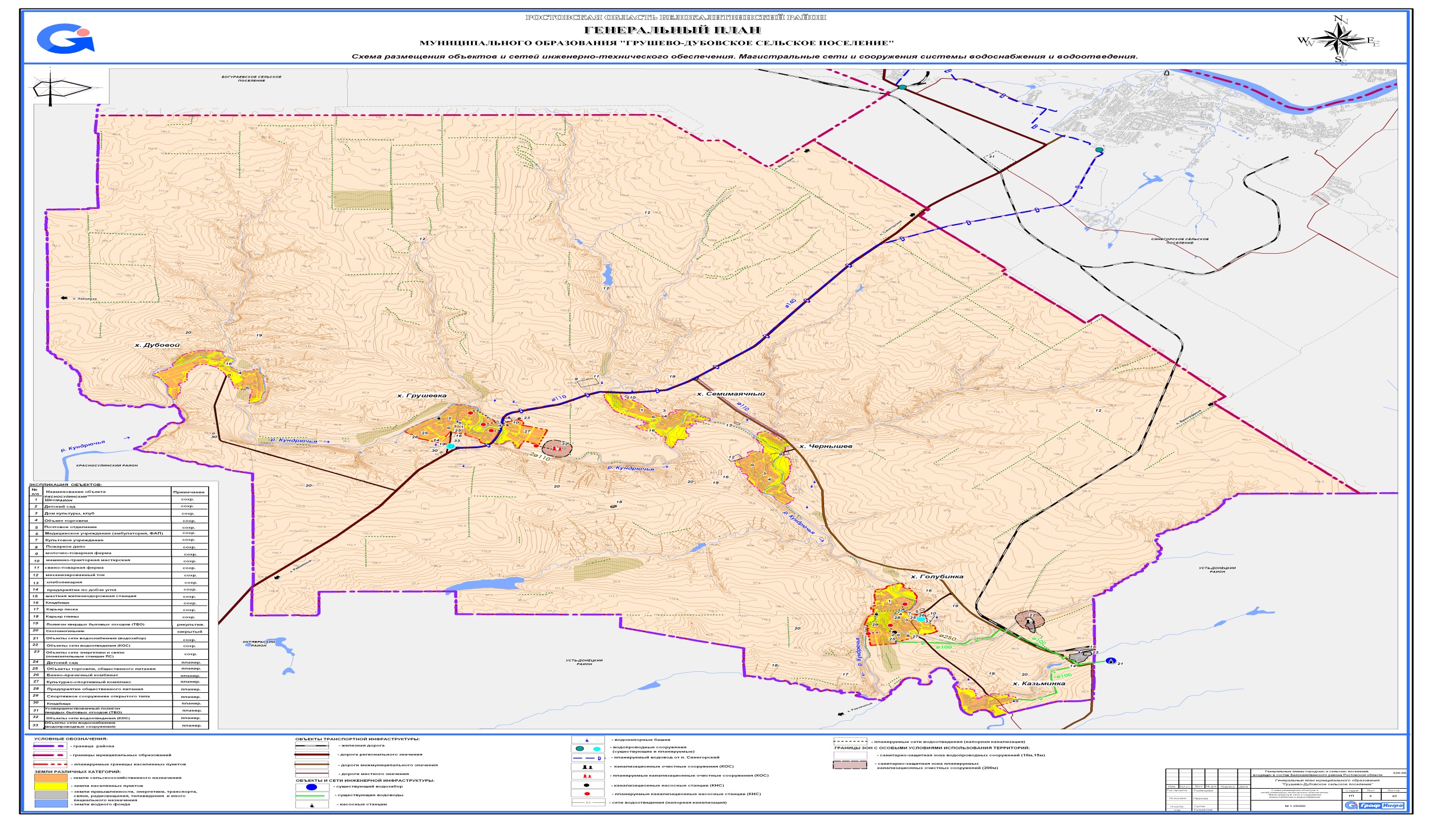 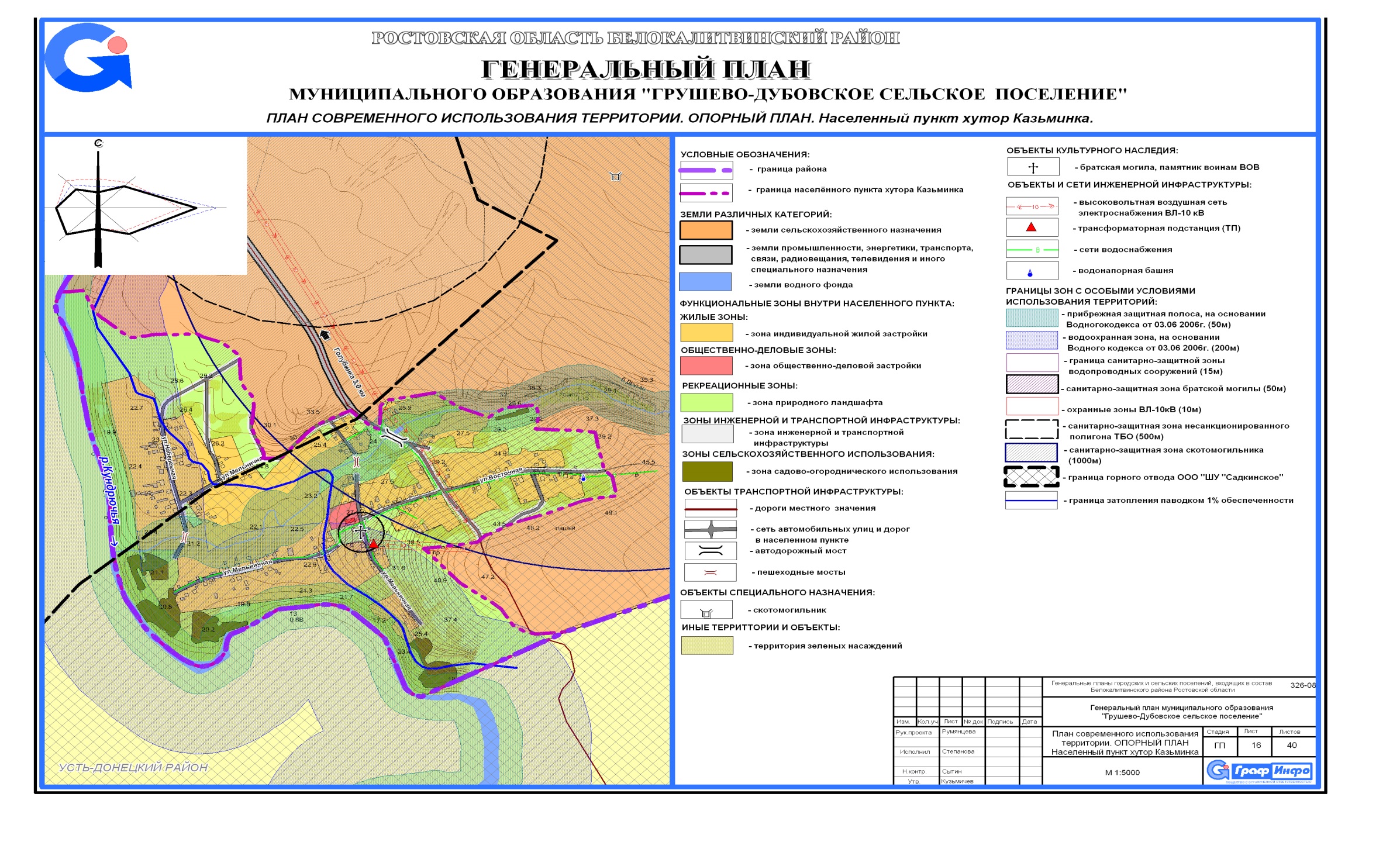 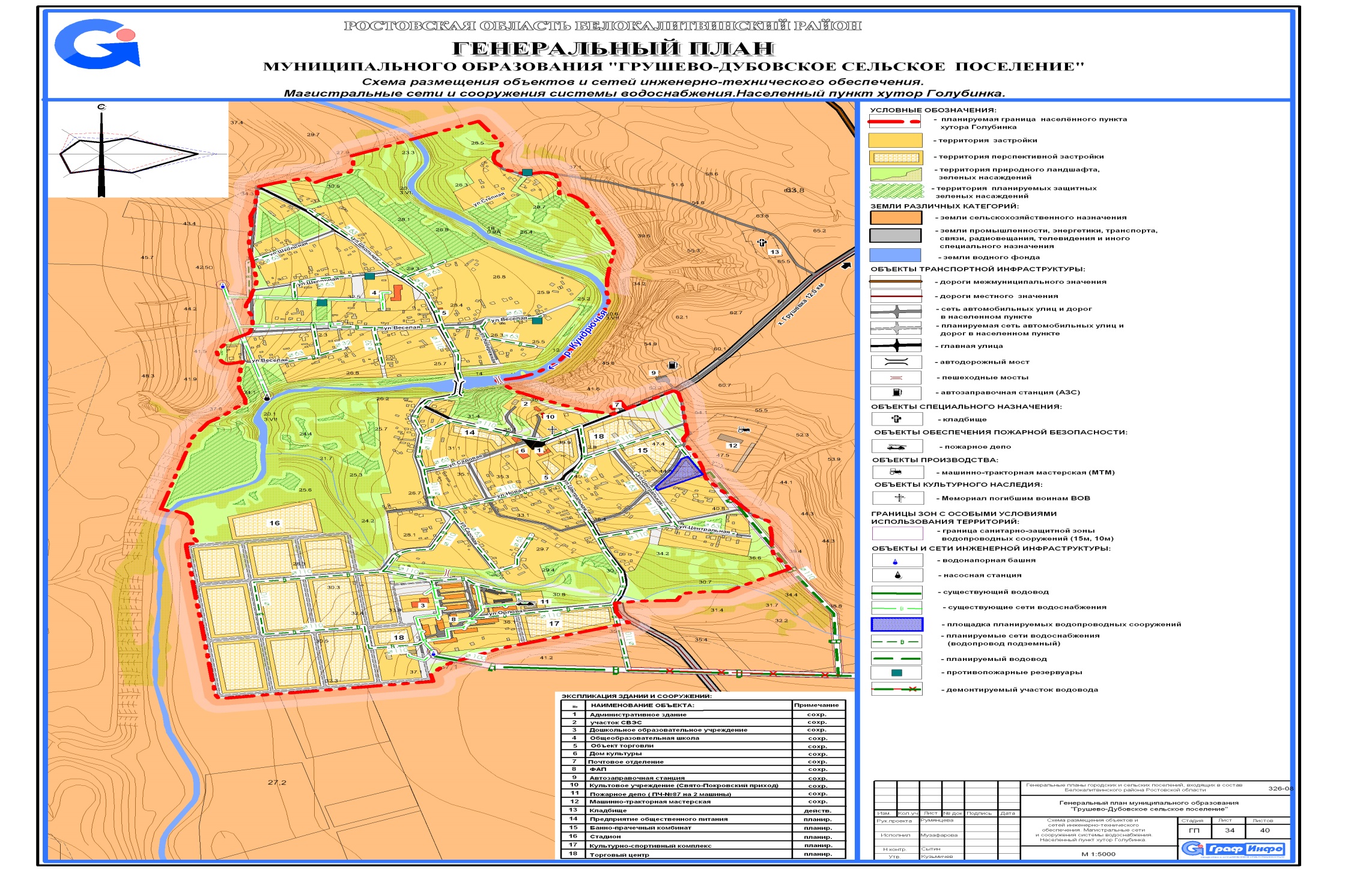 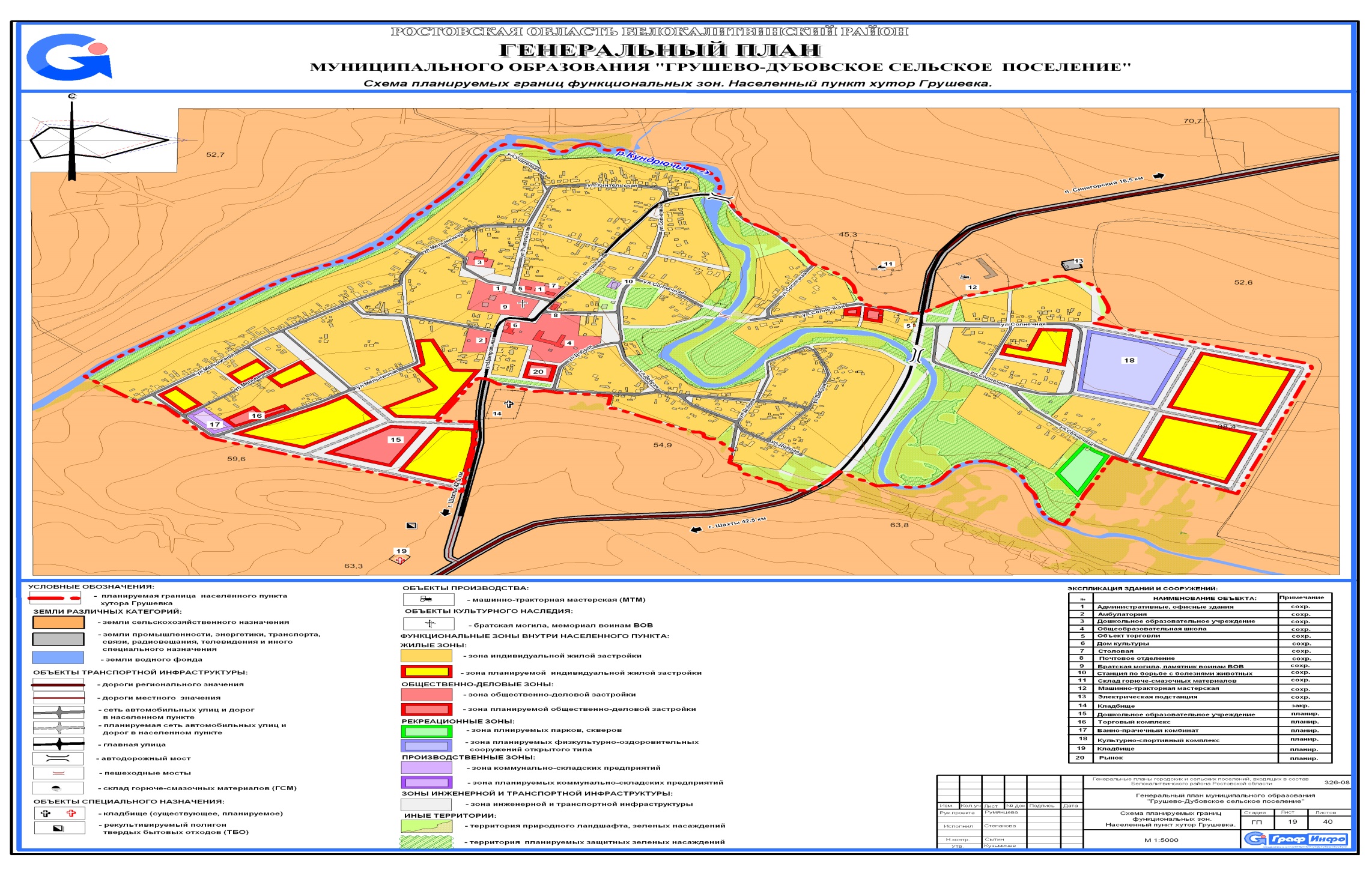 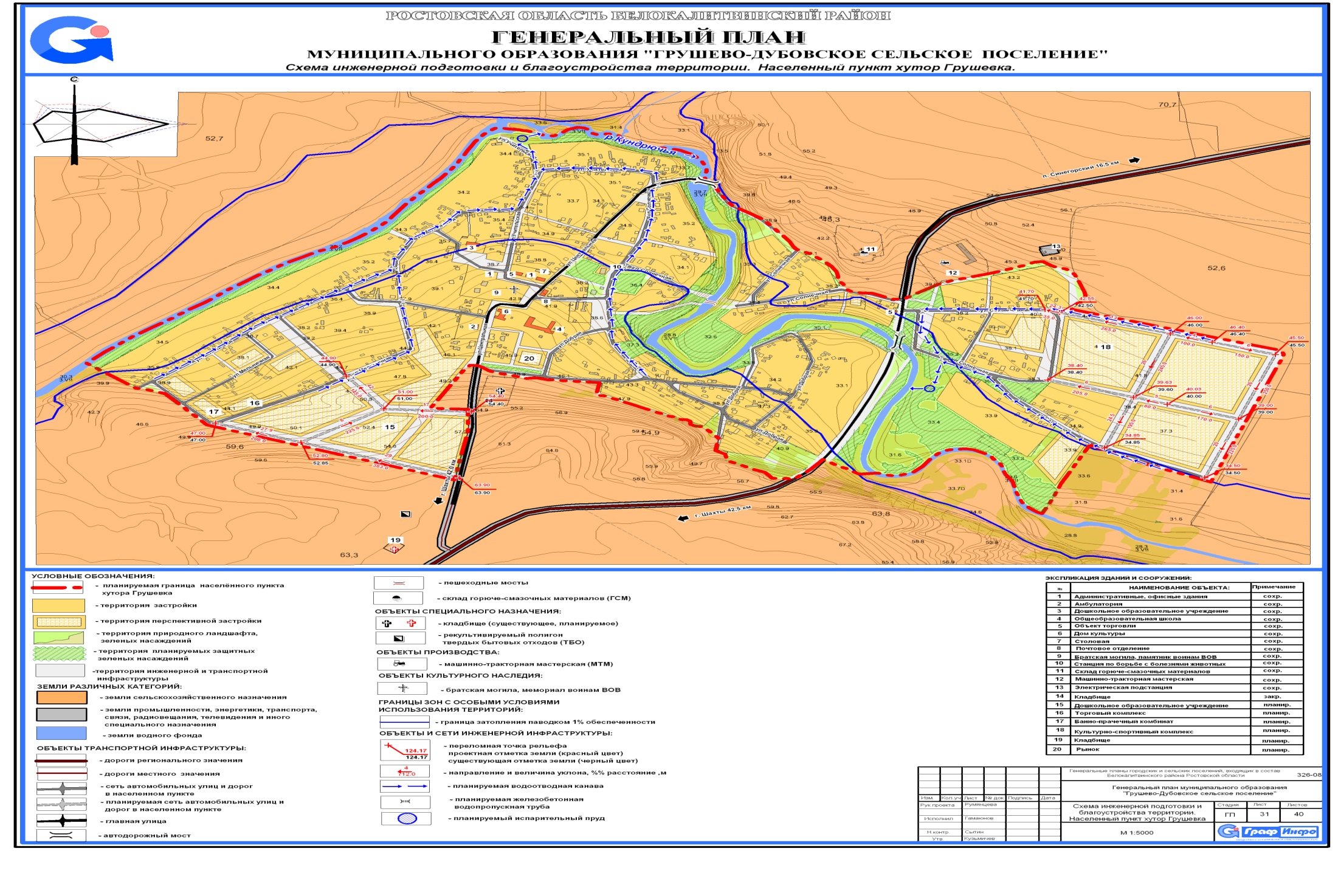 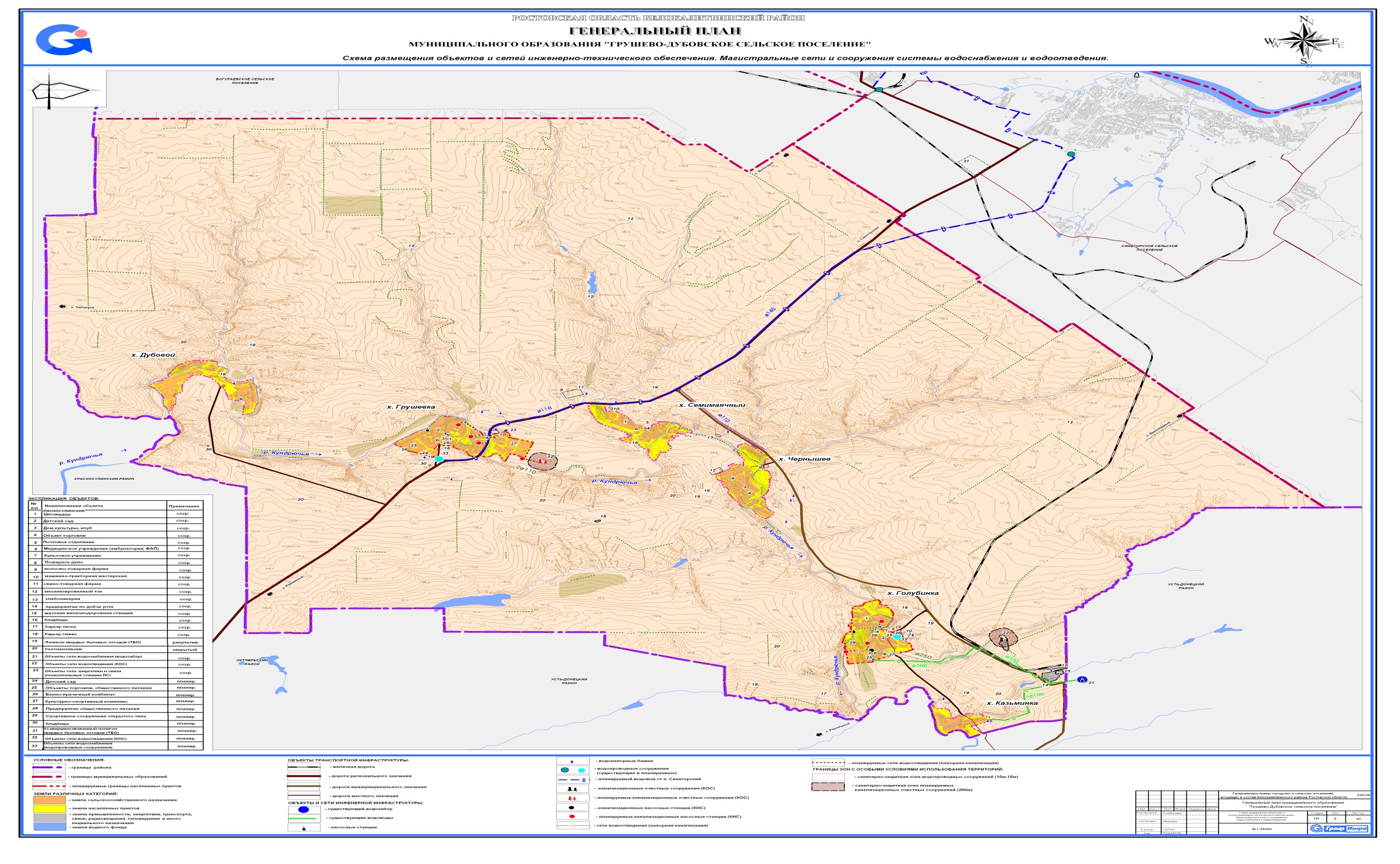      «Об утверждении  схем водоснабжения и водоотведения на территории Грушево-Дубовского сельского поселения на период 2014 - 2029 годы».Наименование услугПоказательХолодное водоснабжение и водоотведение:                         л/сут  на 1 человека160здания, оборудованные водопроводом, канализацией и ваннами с местными водонагревателями160здания, оборудованные водопроводом, канализацией и системой централизованного горячего водоснабжения 200не обустроенных внутренней канализацией50неучтенные расходы5-20%Водоотведение:                                                                         л/сут  на 1 человека160ПотребительПотребительПотребительЕд-ца Изме- ре- нияЕд-ца Изме- ре- нияКол-воСредне суточн. Норма на ед. изм. Средне суточн. Норма на ед. изм. Средне суточн. Норма на ед. изм. ВодопотреблениеВодопотреблениеВодопотреблениеВодопотреблениеВодопотреблениеВодопотреблениеВодопотреблениеВодопотреблениеВодопотреблениеВодопотреблениеВодопотреблениеВодоотведениеВодоотведениеВодоотведениеВодоотведениеВодоотведениеВодоотведениеВодоотведениеВодоотведениеВодоотведениеВодоотведениеВодоотведениеВодоотведениеПримеча-ниеПримеча-ниеПримеча-ниеНаименование расходаНаименование расходаНаименование расходаЕд-ца Изме- ре- нияЕд-ца Изме- ре- нияКол-воСредне суточн. Норма на ед. изм. Средне суточн. Норма на ед. изм. Средне суточн. Норма на ед. изм. Сред.
сут.
м³/сутСред.
сут.
м³/сутГодовое
т.м³/годГодовое
т.м³/годГодовое
т.м³/годМакс.
сут.
м³/сутМакс.
сут.
м³/сутМакс.
сут.
м³/сутМакс.
сут.
м³/сутМакс.
час.
м³/часМакс.
час.
м³/часСред.
сут.
м³/сутСред.
сут.
м³/сутСред.
сут.
м³/сутГодовое
т.м³/годГодовое
т.м³/годГодовое
т.м³/годМакс.
сут.
м³/сутМакс.
сут.
м³/сутМакс.
час.
м³/часМакс.
час.
м³/часМакс.
час.
м³/часМакс.
час.
м³/часПримеча-ниеПримеча-ниеПримеча-ниех.Грушевках.Грушевках.Грушевках.Грушевках.Грушевках.Грушевках.Грушевках.Грушевках.Грушевках.Грушевках.Грушевках.Грушевках.Грушевках.Грушевках.Грушевках.Грушевках.Грушевках.Грушевках.Грушевках.Грушевках.Грушевках.Грушевках.Грушевках.Грушевках.Грушевках.Грушевках.Грушевках.Грушевках.Грушевках.Грушевках.Грушевках.Грушевках.Грушевках.Грушевках.ГрушевкаПроектное предложение Хоз-питьевые нуждыХоз-питьевые нуждычелчел740160160118,40118,4043,2243,2243,22153,92153,92153,92153,9218,4318,4318,4318,43118,40118,40118,40118,4043,2243,22153,92153,92153,92153,9218,4318,431,2,3,41,2,3,4Проектное предложение Неучтённые расходыНеучтённые расходы%%20.0/5.0--23,6823,688,648,648,6423,6823,6823,6823,682,832,832,832,835,925,925,925,922,162,165,925,925,925,920,710,711,2,31,2,3Проектное предложение ПоливПоливчелчел740909033,3933,3912,1912,1912,1966,6066,6066,6066,60----------------1,21,2Проектное предложение Итого: Итого: 175,47175,4764,0564,0564,05244,20244,20244,20244,2021,2621,2621,2621,26124,32124,32124,32124,3245,3845,38159,84159,84159,84159,8419,1319,13х.Голубинках.Голубинках.Голубинках.Голубинках.Голубинках.Голубинках.Голубинках.Голубинках.Голубинках.Голубинках.Голубинках.Голубинках.Голубинках.Голубинках.Голубинках.Голубинках.Голубинках.Голубинках.Голубинках.Голубинках.Голубинках.Голубинках.Голубинках.Голубинках.Голубинках.Голубинках.Голубинках.Голубинках.Голубинках.Голубинках.Голубинках.Голубинках.Голубинках.Голубинках.ГолубинкаПроектное предложение Хоз-питьевые нуждыХоз-питьевые нуждычелчел690160160110,40110,40110,40110,4040,3040,3040,30143,52143,5217,6517,6517,6517,65110,40110,40110,40110,4040,3040,30143,52143,5217,6517,6517,6517,651,2,3,41,2,3,4Проектное предложение Неучтённые расходыНеучтённые расходы%%20.0/5.0--22,0822,0822,0822,088,068,068,0622,0822,082,712,712,712,715,525,525,525,522,012,015,525,520,680,680,680,681,2,31,2,3Проектное предложение ПоливПоливчелчел690909031,1431,1431,1431,1411,3611,3611,3662,1062,10----------------1,21,2Проектное предложение Итого: Итого: 163,62163,62163,62163,6259,7259,7259,72227,70227,7020,3620,3620,3620,36115,92115,92115,92115,9242,3142,31149,04149,0418,3318,3318,3318,33х. Казьминках. Казьминках. Казьминках. Казьминках. Казьминках. Казьминках. Казьминках. Казьминках. Казьминках. Казьминках. Казьминках. Казьминках. Казьминках. Казьминках. Казьминках. Казьминках. Казьминках. Казьминках. Казьминках. Казьминках. Казьминках. Казьминках. Казьминках. Казьминках. Казьминках. Казьминках. Казьминках. Казьминках. Казьминках. Казьминках. Казьминках. Казьминках. Казьминках. Казьминках. КазьминкаПроектное предложениеХоз-питьевые нуждычелчел16016016025,6025,6025,6025,6025,609,349,349,349,3433,2833,2833,287,037,037,0325,6025,609,349,349,3433,2833,2833,287,037,037,037,031,2,3,4Проектное предложениеНеучтённые расходы%%20.0/5.020.0/5.0-5,125,125,125,125,121,871,871,871,875,125,125,121,081,081,081,281,280,470,470,471,281,281,280,270,270,270,271,2,3Проектное предложениеПоливчелчел160160907,227,227,227,227,222,642,642,642,6414,4014,4014,40---------------1,2Проектное предложениеИтого: 37,9437,9437,9437,9437,9413,8513,8513,8513,8552,8052,8052,808,118,118,1126,8826,889,819,819,8134,5634,5634,567,307,307,307,30ПотребительПотребительЕд-ца Изме- ре- нияКол-воСредне суточн. Норма на ед. изм. ВодопотреблениеВодопотреблениеВодопотреблениеВодопотреблениеВодоотведениеВодоотведениеВодоотведениеВодоотведениеПримеча-ние№
квар-тала Наименование 
расходаЕд-ца Изме- ре- нияКол-воСредне суточн. Норма на ед. изм. ср.сут.
м³/сутГодовое
т.м³/годМакс.
сут.
м³/сутМакс.
час.
м³/часср.сут.
м³/сутГодовое
т.м³/годМакс.
сут.
м³/сутМакс.
час.
м³/часПримеча-ние5Хоз-питьевые нуждычел71601,120,411,460,351,120,411,460,351,2,3,45Неучтённые расходы%20.0/5.0-0,220,080,220,050,060,020,060,011,2,35Поливчел7900,320,120,63-----1,25Итого: 1,660,612,310,411,180,431,510,376Хоз-питьевые нуждычел71601,120,411,460,351,120,411,460,351,2,3,46Неучтённые расходы%20.0/5.0-0,220,080,220,050,060,020,060,011,2,36Поливчел7900,320,120,63-----1,26Итого: 1,660,612,310,411,180,431,510,377Хоз-питьевые нуждычел81601,280,471,660,401,280,471,660,401,2,3,47Неучтённые расходы%20.0/5.0-0,260,090,260,060,060,020,060,021,2,37Поливчел8900,360,130,72-----1,27Итого: 1,900,692,640,461,340,491,730,428Хоз-питьевые нуждычел391606,242,288,111,986,242,288,111,981,2,3,48Неучтённые расходы%20.0/5.0-1,250,461,250,300,310,110,310,081,2,38Поливчел39901,760,643,51-----1,28Итого: 9,253,3812,872,286,552,398,422,059Хоз-питьевые нуждычел431606,882,518,942,186,882,518,942,181,2,3,49Неучтённые расходы%20.0/5.0-1,380,501,380,340,340,130,340,081,2,39Поливчел43901,940,713,87-----1,29Итого: 10,203,7214,192,527,222,649,292,2610Хоз-питьевые нуждычел341605,441,997,071,725,441,997,071,721,2,3,410Неучтённые расходы%20.0/5.0-1,090,401,090,270,270,100,270,071,2,310Поливчел34901,530,563,06-----1,210Итого: 8,062,9411,221,995,712,087,341,7911Хоз-питьевые нуждычел191603,041,113,950,963,041,113,950,961,2,3,411Неучтённые расходы%20.0/5.0-0,610,220,610,150,150,060,150,041,2,311Поливчел19900,860,311,71-----1,211Итого: 4,511,646,271,113,191,174,101,0012Хоз-питьевые нуждычел7016011,204,0914,563,5511,204,0914,563,551,2,3,412Неучтённые расходы%20.0/5.0-2,240,822,240,550,560,200,560,141,2,312Поливчел70903,161,156,30-----1,212Итого: 16,606,0623,104,1011,764,2915,123,6913Хоз-питьевые нуждычел591609,443,4512,272,999,443,4512,272,991,2,3,413Неучтённые расходы%20.0/5.0-1,890,691,890,460,470,170,470,121,2,313Поливчел59902,660,975,31-----1,213Итого: 13,995,1119,473,459,913,6212,743,11ВСЕГО:чел28667,8224,7594,3811,9848,0517,5461,7810,27ПотребительПотребительЕд-ца Изме- ренияКол-воСредне суточн. Норма на ед. изм. ВодопотреблениеВодопотреблениеВодопотреблениеВодопотреблениеВодоотведениеВодоотведениеВодоотведениеВодоотведениеПримеча-ние№
квар-тала Наименование 
расходаЕд-ца Изме- ренияКол-воСредне суточн. Норма на ед. изм. ср.сут.
м³/сутГодовое
т.м³/годМакс.
сут.
м³/сутМакс.
час.
м³/часср.сут.
м³/сутГодовое
т.м³/годМакс.
сут.
м³/сутМакс.
час.
м³/часПримеча-ние7Хоз-питьевые нуждычел161602,560,933,330,812,560,933,330,811,2,3,47Неучтённые расходы%20.0/5.0-0,510,190,510,120,130,050,130,031,2,37Поливчел16900,720,261,44-----1,27Итого: 3,791,385,280,942,690,983,460,848Хоз-питьевые нуждычел171602,720,993,540,862,720,993,540,861,2,3,48Неучтённые расходы%20.0/5.0-0,540,200,540,130,140,050,140,031,2,38Поливчел17900,770,281,53-----1,28Итого: 4,031,475,610,992,861,043,670,909Хоз-питьевые нуждычел171602,720,993,540,852,720,993,540,851,2,3,49Неучтённые расходы%20.0/5.0-0,540,200,540,130,140,050,140,031,2,39Поливчел17900,770,281,53-----1,29Итого: 4,031,475,610,982,861,043,670,8810Хоз-питьевые нуждычел171602,720,993,540,862,720,993,540,861,2,3,410Неучтённые расходы%20.0/5.0-0,540,200,540,130,140,050,140,031,2,310Поливчел17900,770,281,53-----1,210Итого: 4,031,475,610,992,861,043,670,9011Хоз-питьевые нуждычел261604,161,525,411,324,161,525,411,321,2,3,411Неучтённые расходы%20.0/5.0-0,830,300,830,200,210,080,210,051,2,311Поливчел26901,170,432,34-----1,211Итого: 6,172,258,581,524,371,595,621,3712Хоз-питьевые нуждычел261604,161,525,411,324,161,525,411,321,2,3,412Неучтённые расходы%20.0/5.0-0,830,300,830,200,210,080,210,051,2,312Поливчел26901,170,432,34-----1,212Итого: 6,172,258,581,524,371,595,621,3713Хоз-питьевые нуждычел261604,161,525,411,324,161,525,411,321,2,3,413Неучтённые расходы%20.0/5.0-0,830,300,830,200,210,080,210,051,2,313Поливчел26901,170,432,34-----1,213Итого: 6,172,258,581,524,371,595,621,3714Хоз-питьевые нуждычел261604,161,525,411,324,161,525,411,321,2,3,414Неучтённые расходы%20.0/5.0-0,830,300,830,200,210,080,210,051,2,314Поливчел26901,170,432,34-----1,214Итого: 6,172,258,581,524,371,595,621,3715Хоз-питьевые нуждычел261604,161,525,411,324,161,525,411,321,2,3,415Неучтённые расходы%20.0/5.0-0,830,300,830,200,210,080,210,051,2,315Поливчел26901,170,432,34-----1,215Итого: 6,172,258,581,524,371,595,621,3716Хоз-питьевые нуждычел261604,161,525,411,324,161,525,411,321,2,3,416Неучтённые расходы%20.0/5.0-0,830,300,830,200,210,080,210,051,2,316Поливчел26901,170,432,34-----1,216Итого: 6,172,258,581,524,371,595,621,37ВСЕГО:чел22352,8819,3073,599,8337,4613,6748,178,84№Название хутораПроизводительность систем водоснабжения, м3/ часПотребление воды, м3/ часПроцент снабжения водой из источника, %Дефицит мощностисооружений системы водоснабжения1х.Голубинка0,58,5222х. Казьминка1,52,530Мероприятия по развитию системы инженерного обслуживанияМероприятия по развитию системы инженерного обслуживанияМероприятия по развитию системы инженерного обслуживанияМероприятия по развитию системы инженерного обслуживанияМероприятия по развитию системы инженерного обслуживанияМероприятия по развитию системы инженерного обслуживанияВодоснабжениеВодоснабжениеВодоснабжениеВодоснабжениеВодоснабжениеВодоснабжениеНас.пункты .Виды работПараметры  объектаПроектная  стоимостьСтроительная стоимостьБюджетСроки  исполнениях. ГолубинкаВрезка в существующие сети 10 м3/час 2 шт.0,4364,251местный бюджет и внебюджетные средстваI этап2015-2015Установка водонапорной башни объемом 25 м31 шт.0,3331,583Местный бюджет и внебюджетные средстваI этап2015-2015СМР Сети водопровода диаметром 63-110 мм7,40 км4,0894,089Местный бюджет и внебюджетные средстварасчетный срок 2015-2029х. КазьминкаСМР Сетей водопровода диаметром 63-110 мм2,80 км2,1048,860Местный бюджет и внебюджетные средстварасчетный срок 2016-2029х. ГрушевкаПрокладка водопроводной сети от п. Синегорский 16,5 км1 шт.32,47442,834Областной бюджетМестный бюджет и внебюджетные средстваI этап2017-2025Установка Водонапорная башня объемом 25 м31 шт.0,2970,844Местный бюджет и внебюджетные средстваI этап2017-2020СМР Сети водопровода диаметром 63-110 мм4,5 км.1,98713,137Местный бюджет и внебюджетные средстварасчетный срок 2018-2029Итого: 41,4875,6Наименование услугПоказательХолодное водоснабжение и водоотведение:                         л/сут  на 1 человека160здания, оборудованные водопроводом, канализацией и ваннами с местными водонагревателями160здания, оборудованные водопроводом, канализацией и системой централизованного горячего водоснабжения 200не обустроенных внутренней канализацией50неучтенные расходы5-20%Водоотведение:                                                                         л/сут  на 1 человека160       Потребитель       ПотребительЕд. изм.Кол-воСредне суточн. Норма  на ед. изм.ВодоотведениеВодоотведениеВодоотведениеВодоотведениеНаименование  расходаНаименование  расходаЕд. изм.Кол-воСредне суточн. Норма  на ед. изм.Сред.
сут.
м³/сутГодовое
т.м³/годМакс.
сут.
м³/сутМакс.
час.
м³/часСуществую-щее положениеХоз-питьевые нуждычел681160108,9639,77108,964,54Существую-щее положениеНеучтённые расходы%20.0/5.0-9,993,659,991,03Существую-щее положениеПоливл/х23090----Существую-щее положениеИтого:118,9543,42118,85,57ПотребительПотребительЕд. изм.Кол-воСредне суточн. норма  на ед. изм.ВодоотведениеВодоотведениеВодоотведениеВодоотведениеНаименование  расходаНаименование  расходаЕд. изм.Кол-воСредне суточн. норма  на ед. изм.Сред.
сут.
м³/сутГодовое
т.м³/годМакс.
сут.
м³/сутМакс.
час.
м³/часСуществую-щее положениеХоз-питьевые нуждычел19716031,5211,5031,521,31Существую-щее положениеНеучтённые расходы%20.0/5.0-5,421,985,420,67Существую-щее положение Поливчел7090----Существую-щее положениеИтого: 36,9413,536,941,98ПотребительПотребительЕд. изм.Кол-воСредне суточн. Норма  на ед. изм.ВодоотведениеВодоотведениеВодоотведениеВодоотведениеНаименование  расходаНаименование  расходаЕд. изм.Кол-воСредне суточн. Норма  на ед. изм.Сред.
сут.
м³/сутГодовое
т.м³/годМакс.
сут.
м³/сутМакс.
час.
м³/часСуществую-щее положениеХоз-питьевые нуждычел32216051,5218,8051,522,14Существую-щее положениеНеучтённые расходы%20.0/5.0-3,821,393,820,53Существую-щее положениеПоливл/х9190----Существую-щее положениеИтого:55,321,155,322,67ПотребительПотребительЕд. изм.Кол-воСредне суточн. норма  на ед. изм.ВодоотведениеВодоотведениеВодоотведениеВодоотведениеНаименование  расходаНаименование  расходаЕд. изм.Кол-воСредне суточн. норма  на ед. изм.Сред.
сут.
м³/сутГодовое
т.м³/годМакс.
сут.
м³/сутМакс.
час.
м³/часСуществую-щее положениеХоз-питьевые нуждычел53516085,6031,2485,603,56Существую-щее положениеНеучтённые расходы%20.0/5.0-4,741,734,740,61Существую-щее положениеПоливл/х16790----Существую-щее положениеИтого:90,1432,9789,604,21ПотребительПотребительЕд. изм.Кол-воСредне суточн. норма  на ед. изм.ВодоотведениеВодоотведениеВодоотведениеВодоотведениеНаименование  расходаНаименование  расходаЕд. изм.Кол-воСредне суточн. норма  на ед. изм.Сред.
сут.
м³/сутГодовое
т.м³/годМакс.
сут.
м³/сутМакс.
час.
м³/часСуществую-щее положениеХоз-питьевые нуждычел654160104,6438,19104,64,35Существую-щее положениеНеучтённые расходы%20.0/5.0-4,741,734,740,61Существую-щее положениеПоливл/х14990----Существую-щее положениеИтого:109,439,92109,44,96ПотребительПотребительЕд. изм.Кол-воСредне суточн. норма  на ед. изм.ВодоотведениеВодоотведениеВодоотведениеВодоотведениеНаименование  расходаНаименование  расходаЕд. изм.Кол-воСредне суточн. норма  на ед. изм.Сред.
сут.
м³/сутГодовое
т.м³/годМакс.
сут.
м³/сутМакс.
час.
м³/часСуществую-щее положениеХоз-питьевые нуждычел481607,682,807,680,32Существую-щее положениеНеучтённые расходы%20.0/5.0-4,741,734,740,61Существую-щее положениеПоливл/х12390----Существую-щее положениеИтого:12,54,5212,40,93ПотребительПотребительПотребительЕд-ца Изме- ре- нияЕд-ца Изме- ре- нияКол-воСредне суточн. Норма на ед. изм. Средне суточн. Норма на ед. изм. Средне суточн. Норма на ед. изм. ВодопотреблениеВодопотреблениеВодопотреблениеВодопотреблениеВодопотреблениеВодопотреблениеВодопотреблениеВодопотреблениеВодопотреблениеВодопотреблениеВодопотреблениеВодоотведениеВодоотведениеВодоотведениеВодоотведениеВодоотведениеВодоотведениеВодоотведениеВодоотведениеВодоотведениеВодоотведениеВодоотведениеВодоотведениеПримеча-ниеПримеча-ниеПримеча-ниеНаименование расходаНаименование расходаНаименование расходаЕд-ца Изме- ре- нияЕд-ца Изме- ре- нияКол-воСредне суточн. Норма на ед. изм. Средне суточн. Норма на ед. изм. Средне суточн. Норма на ед. изм. Сред.
сут.
м³/сутСред.
сут.
м³/сутГодовое
т.м³/годГодовое
т.м³/годГодовое
т.м³/годМакс.
сут.
м³/сутМакс.
сут.
м³/сутМакс.
сут.
м³/сутМакс.
сут.
м³/сутМакс.
час.
м³/часМакс.
час.
м³/часСред.
сут.
м³/сутСред.
сут.
м³/сутСред.
сут.
м³/сутГодовое
т.м³/годГодовое
т.м³/годГодовое
т.м³/годМакс.
сут.
м³/сутМакс.
сут.
м³/сутМакс.
час.
м³/часМакс.
час.
м³/часМакс.
час.
м³/часМакс.
час.
м³/часПримеча-ниеПримеча-ниеПримеча-ниех.Грушевках.Грушевках.Грушевках.Грушевках.Грушевках.Грушевках.Грушевках.Грушевках.Грушевках.Грушевках.Грушевках.Грушевках.Грушевках.Грушевках.Грушевках.Грушевках.Грушевках.Грушевках.Грушевках.Грушевках.Грушевках.Грушевках.Грушевках.Грушевках.Грушевках.Грушевках.Грушевках.Грушевках.Грушевках.Грушевках.Грушевках.Грушевках.Грушевках.Грушевках.ГрушевкаПроектное предложение Хоз-питьевые нуждыХоз-питьевые нуждычелчел740160160118,40118,4043,2243,2243,22153,92153,92153,92153,9218,4318,4318,4318,43118,40118,40118,40118,4043,2243,22153,92153,92153,92153,9218,4318,431,2,3,41,2,3,4Проектное предложение Неучтённые расходыНеучтённые расходы%%20.0/5.0--23,6823,688,648,648,6423,6823,6823,6823,682,832,832,832,835,925,925,925,922,162,165,925,925,925,920,710,711,2,31,2,3Проектное предложение ПоливПоливчелчел740909033,3933,3912,1912,1912,1966,6066,6066,6066,60----------------1,21,2Проектное предложение Итого: Итого: 175,47175,4764,0564,0564,05244,20244,20244,20244,2021,2621,2621,2621,26124,32124,32124,32124,3245,3845,38159,84159,84159,84159,8419,1319,13х.Голубинках.Голубинках.Голубинках.Голубинках.Голубинках.Голубинках.Голубинках.Голубинках.Голубинках.Голубинках.Голубинках.Голубинках.Голубинках.Голубинках.Голубинках.Голубинках.Голубинках.Голубинках.Голубинках.Голубинках.Голубинках.Голубинках.Голубинках.Голубинках.Голубинках.Голубинках.Голубинках.Голубинках.Голубинках.Голубинках.Голубинках.Голубинках.Голубинках.Голубинках.ГолубинкаПроектное предложение Хоз-питьевые нуждыХоз-питьевые нуждычелчел690160160110,40110,40110,40110,4040,3040,3040,30143,52143,5217,6517,6517,6517,65110,40110,40110,40110,4040,3040,30143,52143,5217,6517,6517,6517,651,2,3,41,2,3,4Проектное предложение Неучтённые расходыНеучтённые расходы%%20.0/5.0--22,0822,0822,0822,088,068,068,0622,0822,082,712,712,712,715,525,525,525,522,012,015,525,520,680,680,680,681,2,31,2,3Проектное предложение ПоливПоливчелчел690909031,1431,1431,1431,1411,3611,3611,3662,1062,10----------------1,21,2Проектное предложение Итого: Итого: 163,62163,62163,62163,6259,7259,7259,72227,70227,7020,3620,3620,3620,36115,92115,92115,92115,9242,3142,31149,04149,0418,3318,3318,3318,33х. Казьминках. Казьминках. Казьминках. Казьминках. Казьминках. Казьминках. Казьминках. Казьминках. Казьминках. Казьминках. Казьминках. Казьминках. Казьминках. Казьминках. Казьминках. Казьминках. Казьминках. Казьминках. Казьминках. Казьминках. Казьминках. Казьминках. Казьминках. Казьминках. Казьминках. Казьминках. Казьминках. Казьминках. Казьминках. Казьминках. Казьминках. Казьминках. Казьминках. Казьминках. КазьминкаПроектное предложениеХоз-питьевые нуждычелчел16016016025,6025,6025,6025,6025,609,349,349,349,3433,2833,2833,287,037,037,0325,6025,609,349,349,3433,2833,2833,287,037,037,037,031,2,3,4Проектное предложениеНеучтённые расходы%%20.0/5.020.0/5.0-5,125,125,125,125,121,871,871,871,875,125,125,121,081,081,081,281,280,470,470,471,281,281,280,270,270,270,271,2,3Проектное предложениеПоливчелчел160160907,227,227,227,227,222,642,642,642,6414,4014,4014,40---------------1,2Проектное предложениеИтого: 37,9437,9437,9437,9437,9413,8513,8513,8513,8552,8052,8052,808,118,118,1126,8826,889,819,819,8134,5634,5634,567,307,307,307,30ПотребительПотребительЕд-ца Изме- ре- нияКол-воСредне суточн. Норма на ед. изм. ВодопотреблениеВодопотреблениеВодопотреблениеВодопотреблениеВодоотведениеВодоотведениеВодоотведениеВодоотведениеПримеча-ние№
квар-тала Наименование 
расходаЕд-ца Изме- ре- нияКол-воСредне суточн. Норма на ед. изм. ср.сут.
м³/сутГодовое
т.м³/годМакс.
сут.
м³/сутМакс.
час.
м³/часср.сут.
м³/сутГодовое
т.м³/годМакс.
сут.
м³/сутМакс.
час.
м³/часПримеча-ние5Хоз-питьевые нуждычел71601,120,411,460,351,120,411,460,351,2,3,45Неучтённые расходы%20.0/5.0-0,220,080,220,050,060,020,060,011,2,35Поливчел7900,320,120,63-----1,25Итого: 1,660,612,310,411,180,431,510,376Хоз-питьевые нуждычел71601,120,411,460,351,120,411,460,351,2,3,46Неучтённые расходы%20.0/5.0-0,220,080,220,050,060,020,060,011,2,36Поливчел7900,320,120,63-----1,26Итого: 1,660,612,310,411,180,431,510,377Хоз-питьевые нуждычел81601,280,471,660,401,280,471,660,401,2,3,47Неучтённые расходы%20.0/5.0-0,260,090,260,060,060,020,060,021,2,37Поливчел8900,360,130,72-----1,27Итого: 1,900,692,640,461,340,491,730,428Хоз-питьевые нуждычел391606,242,288,111,986,242,288,111,981,2,3,48Неучтённые расходы%20.0/5.0-1,250,461,250,300,310,110,310,081,2,38Поливчел39901,760,643,51-----1,28Итого: 9,253,3812,872,286,552,398,422,059Хоз-питьевые нуждычел431606,882,518,942,186,882,518,942,181,2,3,49Неучтённые расходы%20.0/5.0-1,380,501,380,340,340,130,340,081,2,39Поливчел43901,940,713,87-----1,29Итого: 10,203,7214,192,527,222,649,292,2610Хоз-питьевые нуждычел341605,441,997,071,725,441,997,071,721,2,3,410Неучтённые расходы%20.0/5.0-1,090,401,090,270,270,100,270,071,2,310Поливчел34901,530,563,06-----1,210Итого: 8,062,9411,221,995,712,087,341,7911Хоз-питьевые нуждычел191603,041,113,950,963,041,113,950,961,2,3,411Неучтённые расходы%20.0/5.0-0,610,220,610,150,150,060,150,041,2,311Поливчел19900,860,311,71-----1,211Итого: 4,511,646,271,113,191,174,101,0012Хоз-питьевые нуждычел7016011,204,0914,563,5511,204,0914,563,551,2,3,412Неучтённые расходы%20.0/5.0-2,240,822,240,550,560,200,560,141,2,312Поливчел70903,161,156,30-----1,212Итого: 16,606,0623,104,1011,764,2915,123,6913Хоз-питьевые нуждычел591609,443,4512,272,999,443,4512,272,991,2,3,413Неучтённые расходы%20.0/5.0-1,890,691,890,460,470,170,470,121,2,313Поливчел59902,660,975,31-----1,213Итого: 13,995,1119,473,459,913,6212,743,11ВСЕГО:чел28667,8224,7594,3811,9848,0517,5461,7810,27ПотребительПотребительЕд-ца Изме- ренияКол-воСредне суточн. Норма на ед. изм. ВодопотреблениеВодопотреблениеВодопотреблениеВодопотреблениеВодоотведениеВодоотведениеВодоотведениеВодоотведениеПримеча-ние№
квар-тала Наименование 
расходаЕд-ца Изме- ренияКол-воСредне суточн. Норма на ед. изм. ср.сут.
м³/сутГодовое
т.м³/годМакс.
сут.
м³/сутМакс.
час.
м³/часср.сут.
м³/сутГодовое
т.м³/годМакс.
сут.
м³/сутМакс.
час.
м³/часПримеча-ние7Хоз-питьевые нуждычел161602,560,933,330,812,560,933,330,811,2,3,47Неучтённые расходы%20.0/5.0-0,510,190,510,120,130,050,130,031,2,37Поливчел16900,720,261,44-----1,27Итого: 3,791,385,280,942,690,983,460,848Хоз-питьевые нуждычел171602,720,993,540,862,720,993,540,861,2,3,48Неучтённые расходы%20.0/5.0-0,540,200,540,130,140,050,140,031,2,38Поливчел17900,770,281,53-----1,28Итого: 4,031,475,610,992,861,043,670,909Хоз-питьевые нуждычел171602,720,993,540,852,720,993,540,851,2,3,49Неучтённые расходы%20.0/5.0-0,540,200,540,130,140,050,140,031,2,39Поливчел17900,770,281,53-----1,29Итого: 4,031,475,610,982,861,043,670,8810Хоз-питьевые нуждычел171602,720,993,540,862,720,993,540,861,2,3,410Неучтённые расходы%20.0/5.0-0,540,200,540,130,140,050,140,031,2,310Поливчел17900,770,281,53-----1,210Итого: 4,031,475,610,992,861,043,670,9011Хоз-питьевые нуждычел261604,161,525,411,324,161,525,411,321,2,3,411Неучтённые расходы%20.0/5.0-0,830,300,830,200,210,080,210,051,2,311Поливчел26901,170,432,34-----1,211Итого: 6,172,258,581,524,371,595,621,3712Хоз-питьевые нуждычел261604,161,525,411,324,161,525,411,321,2,3,412Неучтённые расходы%20.0/5.0-0,830,300,830,200,210,080,210,051,2,312Поливчел26901,170,432,34-----1,212Итого: 6,172,258,581,524,371,595,621,3713Хоз-питьевые нуждычел261604,161,525,411,324,161,525,411,321,2,3,413Неучтённые расходы%20.0/5.0-0,830,300,830,200,210,080,210,051,2,313Поливчел26901,170,432,34-----1,213Итого: 6,172,258,581,524,371,595,621,3714Хоз-питьевые нуждычел261604,161,525,411,324,161,525,411,321,2,3,414Неучтённые расходы%20.0/5.0-0,830,300,830,200,210,080,210,051,2,314Поливчел26901,170,432,34-----1,214Итого: 6,172,258,581,524,371,595,621,3715Хоз-питьевые нуждычел261604,161,525,411,324,161,525,411,321,2,3,415Неучтённые расходы%20.0/5.0-0,830,300,830,200,210,080,210,051,2,315Поливчел26901,170,432,34-----1,215Итого: 6,172,258,581,524,371,595,621,3716Хоз-питьевые нуждычел261604,161,525,411,324,161,525,411,321,2,3,416Неучтённые расходы%20.0/5.0-0,830,300,830,200,210,080,210,051,2,316Поливчел26901,170,432,34-----1,216Итого: 6,172,258,581,524,371,595,621,37ВСЕГО:чел22352,8819,3073,599,8337,4613,6748,178,84№ п/пПеречень мероприятийОбъемы строительства, 
млн. руб.Объемы строительства, 
млн. руб.Объемы строительства, 
млн. руб.№ п/пПеречень мероприятийВсегоI этап II этап1Водоснабжение144,994102,49042,5042Водоотведение295,557156,042139,515№№ п/пПоказателиПоказателиЕдиница измеренияЕдиница измеренияСовременное состояние на 2013гСовременное состояние на 2013гРасчетный срок1ТерриторияТерриторияТерриторияТерриторияТерриторияТерриторияТерритория1.1Общая площадь земель сельского поселения в установленных границахОбщая площадь земель сельского поселения в установленных границахга/м2 на чел.га/м2 на чел.30300/1195230300/1195230300/10938в том числе территории:в том числе территории:1. Земли сельскохозяйственного назначения 1. Земли сельскохозяйственного назначения га/м2 на чел.га/м2 на чел.29324/1156929324/1156929253/105622. Земли населенных пунктов, в том числе:2. Земли населенных пунктов, в том числе:га/м2 на чел.га/м2 на чел.759/302759/302831/302хутор Грушевкахутор Грушевкага/м2 на чел.га/м2 на чел.155/101155/101195,5/141хутор Голубинкахутор Голубинкага/м2 на чел.га/м2 на чел.146,7/76146,7/76178,3/103хутор Дубовой хутор Дубовой га/м2 на чел.га/м2 на чел.134,6/275134,6/275134,6/258хутор Казьминкахутор Казьминкага/м2 на чел.га/м2 на чел.60,2/17660,2/17660,2/173хутор Семимаячныйхутор Семимаячныйга/м2 на чел.га/м2 на чел.121,3/98121,3/98121,3/129хутор Чернышевхутор Чернышевга/м2 на чел.га/м2 на чел.140,8/93140,8/93140,8/1036Инженерная инфраструктура и благоустройство территорииИнженерная инфраструктура и благоустройство территорииИнженерная инфраструктура и благоустройство территорииИнженерная инфраструктура и благоустройство территорииИнженерная инфраструктура и благоустройство территорииИнженерная инфраструктура и благоустройство территорииИнженерная инфраструктура и благоустройство территорииВодоотведение – всего х. ГолубинкаВодоотведение – всего х. ГолубинкаОбщее поступление сточных вод - всегоОбщее поступление сточных вод - всеготыс.м3/ суттыс.м3/ сут0,1110,1110,116в том числе:в том числе:- хозяйственно-бытовые сточные воды- хозяйственно-бытовые сточные воды- -- -0,1060,1060,110- производственные сточные воды- производственные сточные воды- -- -0,0050,0050,006Производительность очистных сооружений канализации׃Производительность очистных сооружений канализации׃- -- -2,62,60,2КНС: Q=10м³/час; Н=15м.КНС: Q=10м³/час; Н=15м.количествоколичество113Протяженность сетей:Протяженность сетей:4,7 км4,7 км7,97,910,39Самотечных: Ø200 ммСамотечных: Ø200 мм- -- -8,75Напорных: Ø110 мм  ПЭНапорных: Ø110 мм  ПЭ- -- -1,64Водоотведение – всего х. КазьминкаВодоотведение – всего х. Казьминкатыс. м3/сут.тыс. м3/сут.0,1650,1650,175в том числе:в том числе:- на хозяйственно-питьевые нужды- на хозяйственно-питьевые нужды- -- -0,1120,1120,118-на производственные нужды-на производственные нужды0,0530,0530,057Производительность водозаборных сооружений׃Производительность водозаборных сооружений׃тыс. м3/сут.тыс. м3/сут.-Самотечных: Ø200 ммСамотечных: Ø200 ммм³ м³ --2 х 150Напорных: Ø110 мм  ПЭНапорных: Ø110 мм  ПЭ количество количество11-6.1.3Среднесуточное водопотребление на 1 человекаСреднесуточное водопотребление на 1 человекал/сут.на чел.л/сут.на чел.2372372376.1.3в том числе на хозяйственно-питьевые нуждыв том числе на хозяйственно-питьевые нужды- -- -1601601606.1.4Протяженность сетей׃Протяженность сетей׃3,9 км3,9 км0,90,919,346.1.4Ø160  ПЭØ160  ПЭ- -- ---0,246.1.4..6.2Водоотведение – всего х. ГрушевкаВодоотведение – всего х. ГрушевкаВодоотведение – всего х. ГрушевкаВодоотведение – всего х. ГрушевкаВодоотведение – всего х. ГрушевкаВодоотведение – всего х. ГрушевкаВодоотведение – всего х. Грушевка6.2.1Общее поступление сточных вод - всегоОбщее поступление сточных вод - всеготыс.м3/ суттыс.м3/ сут0,1170,1170,1246.2.1в том числе:в том числе:6.2.1- хозяйственно-бытовые сточные воды- хозяйственно-бытовые сточные воды- -- -0,1120,1120,1186.2.1- производственные сточные воды- производственные сточные воды- -- -0,0050,0050,0066.2.2Производительность очистных сооружений канализации׃Производительность очистных сооружений канализации׃- -- ---0,26.2.2КНС:Q=30м³/час; Н=20м.КНС:Q=30м³/час; Н=20м.количествоколичество--46.2.3Протяженность сетей:Протяженность сетей:4,9 км4,9 км--12,11Самотечных: Ø200 ммСамотечных: Ø200 мм- -- ---8,80Напорных: Ø110 мм  ПЭНапорных: Ø110 мм  ПЭ- -- ---3,31